Муниципальное общеобразовательное учреждение«Средняя общеобразовательная школа № 7» с. Варениковское, Степновского муниципального округа Ставропольского края РАБОЧАЯ ПРОГРАММАпредмета Литература ФГОС  СОО 10-11  классПОЯСНИТЕЛЬНАЯ ЗАПИСКАПрограмма общеобразовательного учебного предмета «Литература» 10-11 класс  предназначена для изучения литературы в общеобразовательных школах, реализующих образовательную программу среднего общего образования.Программа разработана на основе требований ФГОС среднего общего образования, предъявляемых к структуре, содержанию и результатам освоения учебного предмета «Литература» (базовый уровень) с учетом следующих документов:1. Федерального закона от 29.12.2012 № 273-ФЗ «Об образовании в Российской Федерации»;2. Приказа Минобрнауки РФ от 30.08.2013 №1015 «Об утверждении Порядка организации и осуществления образовательной деятельности по основным общеобразовательным программам - программам начального общего, основного общего и среднего общего образования» (Зарегистрировано в Минюсте России 01.10.2013 № 30067);3. Федерального государственного образовательного стандарта среднего общего образования: Приказ Минобрнауки РФ от 17.05.12 № 413 «Об утверждении федерального государственного образовательного стандарта среднего общего образования» (Зарегистрирован в Минюсте РФ 7 июня 2012 г. № 24480).4.Приказа Минобрнауки РФ от 29.12.2014 №1645 «О внесении изменений в приказ Министерства образования и науки Российской Федерации от 17 мая 2012г №413 «Об утверждении федерального государственного образовательного стандарта среднего общего образования (Зарегистрировано в Минюсте России 09.02.2015 №35953)5. Приказа Минобрнауки РФ от 31.12.2015 №1645 «О внесении изменений в федеральный государственный образовательный стандарт среднего общего образования, утвержденный приказом Министерства образования и науки Российской Федерации от 17 мая 2012г. № 413. (Зарегистрировано в Минюсте России 09.02.2016 №41020)6.Примерной основной образовательной программы среднего общего образования. ОДОБРЕНА решением федерального учебно-методического объединения по общему образованию (протокол от 28 июня 2016 г. № 2/16-з)8. Образовательной программы МОУ СОШ № 7.9. Положения о рабочих программах по учебному предмету10. Авторской программы по литературе для общеобразовательных учреждений. 5-11 кл. Авторы-составители Г.С. Меркин, СА. Зинин, В.А. Чалмаев. - Москва: Русское слово, 2011. Программно-методические материалы: Литература.11 класс. / В.А. Чалмаев, С.А. Зинин - Москва: Русское слово, 2010. 2016. для общеобразовательных учреждений с базовым уровнем изучения литературы в 10-11 классах;Данная рабочая программа составлена к учебнику «Литература. 10 класс» в 2 ч., «Литература 11 класс» в 2 частях / Под ред. В.И. Сахарова, С.А. Зинина - М.: Просвещение, 2015Рабочая программа имеет целью способствовать развитию ребёнка как компетентной личности путём включения его в различные виды ценностной человеческой деятельности: учёба, познание, коммуникация, профессионально-трудовой выбор, личностное саморазвитие, ценностные ориентации, поиск смыслов жизнедеятельности. С этих позиций обучение рассматривается как процесс овладения не только определённой суммой знаний и системой соответствующих умений и навыков, но и как процесс овладения компетенциямиСодержание курса русской литературы в школе определяется двумя факторами: предметом обучения и целями обучения. Основой предмета литературы является русская классическая литература с ее высокой духовностью, гражданственностью, «всемирной отзывчивостью». Основа содержания литературного образования – чтение и изучение художественных текстов при сохранении литературоведческого, этико-философского, историко-культурного компонентов.Содержание программы «Литература» направлено на достижение следующих целей:воспитание духовно развитой личности, готовой к самопознанию и самосовершенствованию, способной к созидательной деятельности в современном мире; формирование гуманистического мировоззрения, национального самосознания, гражданской позиции, чувства патриотизма, любви и уважения к литературе и ценностям отечественной культуры;развитие представлений о специфике литературы в ряду других искусств, культуры читательского восприятия художественного текста, понимания авторской позиции, исторической и эстетической обусловленности литературного процесса; образного и аналитического мышления, эстетических и творческих способностей учащихся, читательских интересов, художественного вкуса; устной и письменной речи учащихся;освоение текстов художественных произведений в единстве содержания и формы, основных историко-литературных сведений и теоретико-литературных понятий; формирование общего представления об историко-литературном процессе;совершенствование умений анализа и интерпретации литературного произведения как художественного целого в его историко-литературной обусловленности с использованием теоретико-литературных знаний; написания сочинений различных типов; поиска,систематизации и использования необходимой информации, в том числе в сети Интернет.использование опыта общения с произведениями художественной литературы в повседневной жизни и учебной деятельности, речевом самосовершенствовании.При изучении практико-ориентированных вопросов литературы, обеспечивающих читательскую компетентность в дальнейшем, рекомендуются такие формы самостоятельной деятельности обучающихся:Работа с книгой, в том числе с использованием современных компьютерных технологий, ресурсов сети Интернет;Освоение стратегий чтения художественного произведенияАнализ художественного текста Определение темы (тем) и проблемы (проблем) произведения. Определение жанрово-родовой принадлежности. Субъектная организация. Пространство и время в художественном произведении. Роль сюжета, своеобразие конфликта (конфликтов), его составляющих (вступление, завязка, развитие, кульминация, развязка, эпилог). Предметный мир произведения. Система образов персонажей. Ключевые мотивы и образы произведения. Стих и проза как две основные формы организации текста.Методы анализаРабота с интерпретациями и смежными видами искусств и областями знанияСамостоятельное чтениеСоздание собственного текстаИспользование ресурсаПодготовка и реализация проектов по заранее заданной теме;Исследование конкретной темы и оформление результатов в виде реферата, доклада с презентацией на мини-конференции;Работа с текстами учебника, дополнительной литературой;Работа с таблицами, графиками, схемами;Решение практических задач, выполнение тестовых заданий по темам;Участие в ролевых, имитационных, сюжетных, деловых играх и разновариантных формах интерактивной деятельности;Участие в дискуссиях, брейн-рингах;Работа с документами, справочно-информационными ресурсами; в том числе и виртуальными;Поиск информации о писателе, произведении, его интерпретациях. Формирование навыка ориентации в периодических изданиях, других информационных ресурсах, освещающих литературные новинки, рецензии современных критиков, события литературной жизни (премии, мероприятия, фестивали)Организация занятий может осуществляться в форме семинаров, практических занятий, конференций, коллоквиумов, презентаций. Общая характеристика учебного предмета.Литература - базовая учебная дисциплина, формирующая духовный облик и нравственные ориентиры молодого поколения. Ей принадлежит ведущее место в эмоциональном, интеллектуальном и эстетическом развитии школьника, в формировании его миропонимания и национального самосознания, без чего невозможно духовное развитие нации в целом. Специфика литературы как школьного предмета определяется сущностью литературы как феномена культуры: литература эстетически осваивает мир, выражая богатство и многообразие человеческого бытия в художественных образах. Она обладает большой силой воздействия на читателей, приобщая их к нравственно-эстетическим ценностям нации и человечества. Изучение литературы на базовом уровне сохраняет фундаментальную основу курса, систематизирует представления учащихся об историческом развитии литературы, позволяет учащимся глубоко и разносторонне осознать диалог классической и современной литературы. Курс строится с опорой на текстуальное изучение художественных произведений, решает задачи формирования читательских умений, развития культуры устной и письменной речи. Рабочая программа среднего (полного) общего образования сохраняет преемственность с Примерной программой для основной школы, опирается на традицию изучения художественного произведения как незаменимого источника мыслей и переживаний читателя, как основы эмоционального и интеллектуального развития личности школьника. Приобщение старшеклассников к богатствам отечественной и мировой художественной литературы позволяет формировать духовный облик и нравственные ориентиры молодого поколения, развивать эстетический вкус и литературные способности учащихся, воспитывать любовь и привычку к чтению. Основными критериями отбора художественных произведений для изучения в школе являются их высокая художественная ценность, гуманистическая направленность, позитивное влияние на личность ученика, соответствие задачам его развития и возрастным особенностям, а также культурно-исторические традиции и богатый опыт отечественного образования. Описание места учебного предмета в учебном плане.Обязательное изучение литературы в 10 классе (базовый уровень) предусматривает ресурс учебного времени в объеме 105 часов (3 часа в неделю), в 11 классе (базовый уровень) – в объеме 105 часа (3 часа в неделю). Итого 210 часов. Описание ценностных ориентиров содержания учебного предметаПриоритетным направлением содержания обучения является формирование читательской компетентности старшеклассников, предполагающей перенесение фокуса внимания в литературном образовании с произведения литературы как объекта изучения на субъектность читателя.Под субъектностью читателя понимается его активная позиция (в том числе основанная на владении навыками анализа и интерпретации), обеспечивающая его самостоятельность в чтении и способность как выявлять исторически обусловленные смыслы текста, связанные в том числе с авторскими интенциями, историко-литературным и культурным контекстом и пр., так и предлагать собственные, опирающиеся на наличный текст и не противоречащие ему интерпретации прочитанного.Содержание учебного предмета предусматривает развитие у обучающихся учебных умений и навыков, универсальных способов деятельности, акцентирует внимание на формировании опыта самостоятельной работы с ресурсами для дальнейшего пополнения и углубления знаний о литературе. И прочитанное в школе становилось базой для дальнейшего чтения и осмысления произведений как классики, так и современной литературы, определяя траекторию читательского роста личностиОтличительными особенностями обучения являются:практико-ориентированный подход к изложению и применению художественной литературы в реальной жизни;усиление акцента на формирование читательской культуры;получение опыта медленного чтения1 произведений русской, родной (региональной) и мировой литературы;овладение необходимым понятийным и терминологическим аппаратом, позволяющим обобщать и осмыслять читательский опыт в устной и письменной форме;овладение навыком анализа текста художественного произведения (умение выделять основные темы произведения, его проблематику, определять жанровые и родовые, сюжетные и композиционные решения автора, место, время и способ изображения действия, стилистическое и речевое своеобразие текста, прямой и переносные планы текста, умение «видеть» подтексты);формирование умения анализировать в устной и письменной форме самостоятельно прочитанные произведения, их отдельные фрагменты, аспекты;формирование умения самостоятельно создавать тексты различных жанров (ответы на вопросы, рецензии, аннотации и др.);овладение умением определять стратегию своего чтения;овладение умением делать читательский выбор;формирование умения использовать в читательской, учебной и исследовательской деятельности ресурсов библиотек, музеев, архивов, в том числе цифровых, виртуальных;овладение различными формами продуктивной читательской и текстовой деятельности (проектные и исследовательские работы о литературе, искусстве и др.);знакомство с историей литературы: русской и зарубежной литературной классикой, современным литературным процессом;знакомство со смежными с литературой сферами искусства и научного знания (культурология, психология, социология и др.).Требования к результатам изучения предмета «Литература»Требования к уровню подготовки учащихся1) сформированность представлений о роли языка в жизни человека, общества, государства; приобщение через изучение русского и родного языка и литературы к ценностям национальной и мировой культуры;2) сформированность понятий о нормах русского литературного языка и применение знаний о них в речевой практике;3) владение навыками самоанализа и самооценки на основе наблюдений за собственной речью;4) владение умением анализа текста с точки зрения наличия в нем явной и скрытой, основной и второстепенной информации;5) владение умениями представлять тексты в виде тезисов, конспектов, аннотаций, рефератов, проектов;6) знание содержания произведений русской, родной и мировой классической литературы, их историко-культурного и нравственно-ценностного влияния на формирование национальной и мировой культуры;7) сформированность представлений об изобразительно-выразительных возможностях русского и родного языка;8) сформированность потребности в систематическом чтении как средстве познания мира и себя в этом мире, гармонизации отношений человека и общества, диалога людей друг с другом; понимание важности процесса чтения для своего дальнейшего нравственного и интеллектуального развития;9) сформированность умений учитывать исторический, историко-культурный контекст и контекст творчества писателя в процессе анализа художественного произведения;10) способность выявлять в художественных текстах личностно значимые образы, темы и проблемы и выражать свое отношение к ним в развернутых аргументированных устных и письменных высказываниях;11) владение навыками анализа художественных произведений с учетом их жанрово-родовой специфики; осознание художественной картины жизни, созданной в литературном произведении, в единстве эмоционального личностного восприятия и интеллектуального понимания;12) сформированность представлений о системе стилей языка художественной литературы; развитие собственного стиля и применение полученных знаний в речевой практике.Результатами освоения предмета «Литература» являютсяЛичностные результаты:- воспитание российской гражданской идентичности: патриотизма, любви и уважения к Отечеству, чувства гордости за свою Родину, прошлое и настоящее многонационального народа России;- осознание своей этнической принадлежности, знание истории, языка, культуры своего народа, своего края, основ культурного наследия народов России и человечества;- усвоение гуманистических, демократических и традиционных ценностей многонационального российского общества;- воспитание чувства ответственности и долга перед Родиной;- формирование ответственного отношения к учению, готовности и способности обучающихся к саморазвитию и самообразованию на основе мотивации к обучению и познанию, осознанному выбору и построению дальнейшей индивидуальной траектории образования на базе ориентировки в мире профессий и профессиональных предпочтений, с учѐтом устойчивых познавательных интересов;- формирование целостного мировоззрения, соответствующего современному уровню развития науки и общественной практики, учитывающего социальное, культурное, языковое, духовное многообразие современного мира;- формирование осознанного, уважительного и доброжелательного отношения к другому человеку, его мнению, мировоззрению, культуре, языку, вере, гражданской позиции, к истории, культуре, религии, традициям, языкам, ценностям народов России и народов мира;- готовности и способности вести диалог с другими людьми и достигать в нѐм взаимопонимания;- освоение социальных норм, правил поведения, ролей и форм социальной жизни в группах и сообществах, включая взрослые и социальные сообщества;- участие в школьном самоуправлении и общественной жизни в пределах возрастных компетенций с учѐтом региональных, этнокультурных, социальных и экономических особенностей;- развитие морального сознания и компетентности в решении моральных проблем на основе личностного выбора, формирование нравственных чувств и нравственного поведения, осознанного и ответственного отношения к собственным поступкам;- формирование коммуникативной компетентности в общении и сотрудничестве со сверстниками, старшими и младшими в процессе образовательной, общественно полезной, учебно-исследовательской, творческой и других видов деятельности;- формирование основ экологической культуры на основе признания ценности жизни во всех еѐ проявлениях и необходимости ответственного, бережного отношения к окружающей среде;- осознание значения семьи в жизни человека и общества, принятие ценности семейной жизни, уважительное и заботливое отношение к членам своей семьи;- развитие эстетического сознания через освоение художественного наследия народов России и мира, творческой деятельности эстетического характера.Метапредметные результаты изучения литературы в основной школе:- умение самостоятельно определять цели своего обучения, ставить и формулировать для себя новые задачи в учѐбе и познавательной деятельности, развивать мотивы и интересы своей познавательной деятельности;- умение самостоятельно планировать пути достижения целей, в том числе альтернативные, осознанно выбирать наиболее эффективные способы решения учебных и познавательных задач;- умение соотносить свои действия с планируемыми результатами, осуществлять контроль своей деятельности в процессе достижения результата, определять способы действий в рамках предложенных условий и требований, корректировать свои действия в соответствии с изменяющейся ситуацией;- умение оценивать правильность выполнения учебной задачи, собственные возможности еѐ решения;- владение основами самоконтроля, самооценки, принятия решений и осуществления осознанного выбора в учебной и познавательной деятельности;- умение определять понятия, создавать обобщения, устанавливать аналогии, классифицировать, самостоятельно выбирать основания и критерии для классификации, устанавливать причинно-следственные связи, строить логическое рассуждение, умозаключение (индуктивное, дедуктивное и по аналогии) и делать выводы;- умение создавать, применять и преобразовывать знаки и символы, модели и схемы для решения учебных и познавательных задач;- смысловое чтение;- умение организовывать учебное сотрудничество и совместную деятельность с учителем и сверстниками; работать индивидуально и в группе: находить общее решение и разрешать конфликты на основе согласования позиций и учѐта интересов;- формулировать, аргументировать и отстаивать своѐ мнение;- умение осознанно использовать речевые средства в соответствии с задачей коммуникации, для выражения своих чувств, мыслей и потребностей;- планирования и регуляции своей деятельности;- формирование и развитие компетентности в области использования информационно-коммуникационных технологий.Предметные результаты выпускников основной школы по литературе выражаются в следующем:- понимание ключевых проблем изученных произведений- понимание связи литературных произведений с эпохой их написания, выявление заложенных в них вневременных, непреходящих нравственных ценностей и их современного звучания;- умение анализировать литературное произведение: определять его принадлежность к одному из литературных родов и жанров; понимать и формулировать тему, идею, нравственный пафос литературного произведения; характеризовать его героев, сопоставлять героев одного или нескольких произведений;- определение в произведении элементов сюжета, композиции, изобразительно-выразительных средств языка, понимание их роли в раскрытии идейно-художественного содержания произведения (элементы филологического анализа);- владение элементарной литературоведческой терминологией при анализе литературного произведения;- приобщение к духовно-нравственным ценностям русской литературы и культуры, сопоставление их с духовно-нравственными ценностями других народов;- формулирование собственного отношения к произведениям литературы, их оценка;- собственная интерпретация (в отдельных случаях) изученных литературных произведений;- понимание авторской позиции и своѐ отношение к ней;- восприятие на слух литературных произведений разных жанров, осмысленное чтение и адекватное восприятие;- умение пересказывать прозаические произведения или их отрывки с использованием образных средств русского языка и цитат из текста, отвечать на вопросы по прослушанному или прочитанному тексту, создавать устные монологические высказывания разного типа, вести диалог;- написание изложений и сочинений на темы, связанные с тематикой, проблематикой изученных произведений; классные и домашние творческие работы; рефераты на литературные и общекультурные темы;- понимание образной природы литературы как явления словесного искусства; эстетическое восприятие произведений литературы; формирование эстетического вкуса;- понимание русского слова в его эстетической функции, роли изобразительно-выразительных языковых средств в создании художественных образов литературных произведений.СИСТЕМА ОЦЕНИВАНИЯКонтроль уровня обученностиТекущий– проверка знания уч-ся текста изучаемого произведения, проверка умения давать образную характеристику, анализировать прозаический текст, отдельные сцены в драматическом произведении, анализировать поэтический текст; проверка умения записывать лекцию, составлять план, тезисы, представлять презентацию; проверка умения выступать с докладом, рефератом на семинаре; уч. проект, программированный контрольФормы контроля: развернутый устный ответ; само-, взаимопроверка; тестовые задания; участие в дебатах, фронтальный опрос, литературоведческий диктант.Промежуточный (рубежный)- предполагается проведение устных и письменныхзачетов по окончании изучения творчества того или иного поэта или писателя, написание творческих работ, вступление от имени литературного героя.Формы контроля: тестовые задания, контрольная работа, предусматривающая ответы на вопросы по пройденной теме, собеседование, зачет, творческая работа (сочинение).Итоговый – итоговое сочинение по литературе по итогам I и II полугодия, реализация учебного проекта.10 класс1. Творческая работа №1 Сочинение по А. С. Пушкина и М.Ю. Лермонтова.2. Творческая работа №2 Сочинение по пьесе А. Н. Островского «Гроза».3. Творческая работа №3 Сочинение по роману И.А. Гончарова «Обломов».4. Творческая работа №4 Сочинение по роману И. С. Тургенева «Отцы и дети».5. Творческая работа №5 Сочинение по поэме Н.А. Некрасова «Кому на Руси жить хорошо».6. Творческая работа №6 Сочинение по роману Ф.М. Достоевского «Преступление и наказание».7. Творческая работа № 7 Сочинение по роману Л.Н. Толстого «Война и мир».8. Творческая работа №8 Сочинение по творчеству А.П. Чехова.11 класс1. Творческая работа №1Сочинение по творчеству И. А. Бунина, А.И. Куприна.2. Творческая работа №2 Сочинение по творчеству М. Горького3. Творческая работа №3 Сочинение по творчеству А. А. Блока, С.А.Есенина4. Творческая работа №4 Сочинение по литературе 20-х годов.5. Творческая работа №5 Сочинение по творчеству М. Булгакова6. Творческая работа №6 Сочинение по творчеству М. А. Шолохова7. Творческая работа №7 Сочинение по русской литературе второй половины ХХ вПроекты (индивидуальные, групповые)(Любой проект оценивается двумя отметками: за предметную область и за УУД, который обучающийся применял при создании проекта)Творческие работы (сочинения разных жанров)Контрольные работы по темам (в формате ЕГЭ, тесты)1.Оценка устных ответов учащихсяУстный опрос является одним из основных способов учета знаний учащихся по русскому языку.Развернутый ответ ученика должен представлять собой связное, логически последовательное сообщение на определенную тему, показывать его умение применять определения, правила в конкретных случаях.При оценке ответа ученика надо руководствоваться следующими критериями:1) полнота и правильность ответа;2) степень осознанности, понимания изученного;3) языковое оформление ответаОтметкаКритерии«5»1. Ученик показывает прочные знания и глубокое понимание текста изучаемого произведения;2. умеет объяснять взаимосвязь событий, характеры и поступки героев, роль художественных средств в раскрытии идейно-эстетического содержания произведения3. умеет привлекать текст произведения для аргументации своих выводов, раскрывать связь произведения с эпохой;4. умеет пользоваться теоретико-литературными знаниями и навыками разбора при анализе художественного произведения,5. излагает материал последовательно и правильно с точки зрения норм литературного языка.6. свободно владеет монологической литературной речью.«4»Ученик даёт ответ, удовлетворяющий тем же требованиям, что и для отметки "5".Допускается 1-2 ошибки, которые ученик сам же исправляет, и 1-2 недочёта в последовательности и языковом оформлении излагаемого материала.1. умеет объяснять взаимосвязь событий, характеры и поступки героев, роль художественных средств в раскрытии идейно-эстетического содержания произведения;2. умеет пользоваться основными теоретико-литературными знаниями и навыками при анализе художественного произведения;3. умеет привлекать текст произведения для обоснования своих выводов;4. хорошо владеет монологической литературной речью.Допускается 1-2 неточности в ответе.«3»Допускается несколько ошибок в содержании ответа, ряд недостатков в композиции и языке ответа,1. излагает материал неполно и допускает неточности,2. не умеет достаточно глубоко и доказательно обосновывать свои суждения;3. показывает ограниченные навыки разбора и недостаточное умение привлекать текст произведения для подтверждения своих выводов;4. недостаточно свободное владение монологической речью«2»Ученик обнаруживает незнание большей части соответствующего раздела изучаемого материалаУченик не знает:1. существенные вопросы содержания произведения2. элементарные теоретико-литературные понятия;3. роль важнейших художественных средств в раскрытии идейно-эстетического содержания произведения.4. Слабо владеет монологической литературной речью.5. Несоответствие уровня чтения нормам, установленным для данного класса.Примечание.Оценка "2" отмечает такие недостатки в подготовке ученика, которые являются серьёзным препятствием к успешному овладению последующим материалом.Отметка ("5", "4", "3") может ставиться не только за единовременный ответ (когда на проверку подготовки ученика отводится определённое время), но и за рассредоточенный во времени, т.е. за сумму ответов, данных учеником на протяжении урока (выводится поурочный балл), при условии, если в процессе урока не только заслушивались ответы учащегося, но и осуществлялась проверка его умения применять знания на практике.2. Оценка сочиненийСодержание сочинения оценивается по следующим критериям:соответствие работы ученика теме и основной мысли;полнота раскрытия темы;правильность фактического материала;последовательность изложения (логика, композиция)разнообразие словаря и грамматического строя речи; стилевое единство и выразительность;Грамотность (оценивается по числу допущенных учеником ошибок — орфографических, пунктуационных и грамматических).ОтметкаОсновные критерии оценкиСодержание и речьГрамотность«5». Содержание работы полностью соответствует теме.2. Фактические ошибки отсутствуют.3. Содержание излагается последовательно.4. Работа отличается богатством словаря, разнообразием используемых синтаксических конструкций, точностью словоупотребления.5.Достигнуто стилевое единство и выразительность текста. В целом в работе допускается 1 недочет в содержании и 1 - 2 речевых недочетаДопускается:1 орфографическая или1 пунктуационная, или 1 грамматическая ошибка«4»1. Содержание работы в основном соответствует теме (имеются незначительные отклонения от темы).2. Содержание в основном достоверно, имеются единичные фактические неточности.3. Имеются незначительные нарушения последовательности в изложении мыслей4. Лексический и грамматический строй речи достаточно разнообразен5. Стиль работы отличается единством и достаточной выразительностьюВ целом в работе допускается не более 2 недочетов в содержании и не более 3-4 речевых недочетов.Допускаются:2 орфографические и 2 пунктуационные ошибки, или1 орфографическая и3 пунктуационные ошибки, или4 пунктуационные ошибки при отсутствии орфографических ошибок, а также2 грамматические ошибки«3»1. В работе допущены существенные отклонения от темы.2. работа достоверна в главном, но в ней имеются отдельные фактические неточности.3. Допущены отдельные нарушения последовательности изложения.4. Беден словарь, и однообразны употребляемые синтаксические конструкции, встречается неправильное словоупотребление.5. Стиль работы не отличается единством. Речь недостаточно выразительна.В целом в работе допускается не более 4 недочетов в содержании и 5 речевых недочетов.Допускаются:4 орфографические и4 пунктуационные ошибки, или3 орфографические ошибки и 5 пунктуационных ошибок, или7 пунктуационных при отсутствии орфографических ошибок (в V классе — 5 орфографических ошибок и 4 пунктуационные ошибки), а также 4 грамматические ошибки«2»1. Работа не соответствует теме.2. Допущено много фактических неточностей..3. Нарушена последовательность изложения мыслей во всех частях работы! отсутствует связь между ними, работа не соответствует плану.4. Крайне беден словарь, работа написала короткими однотипными предложениями со слабо выраженной связью между ними, часты случаи неправильного словоупотребления.5. Нарушено стилевое единство текста.6. Допущено недочётов в содержании и речевых недочётов больше, чем предусмотрено оценкой «3».Допущено орфографических, пунктуационных и грамматических ошибок больше, чем предусмотрено оценкой «3».Примечания.1. При оценке сочинения необходимо учитывать самостоятельность, оригинальность замысла ученического сочинения, уровень его композиционного и речевого оформления. Наличие оригинального замысла, его хорошая реализация позволяют повысить первую оценку за сочинение на один балл.2. Если объем сочинения в полтора-два раза больше указанного в нормах, то при оценке работы следует исходить из нормативов, увеличенных для отметки «4» на одну, а для отметки «3» на две единицы. Например, при оценке грамотности «4» ставится при 3 орфографических, 2 пунктуационных в 2 грамматических ошибках или при соотношениях: 2—3—2, 2—2—3; «3» ставятся при соотношениях: б—4—4, 4—6—4, 4—4—6. При выставлении оценки «5> превышение объема сочинения не принимается во внимание.3. Оценка за сочинение не может быть положительной, если не раскрыта тема высказывания, хотя по остальным показателям оно написано удовлетворительно, или имеет место плагиат.3. Оценка тестовых работТворческие и контрольный работы в формате ЕГЭ оцениваются по критериям ЕГЭ (см. сайт ФИПИ)«5» - 85% - 100% работы выполнено«4» - 65% - 84% работы выполнено«3» - 45% - 64% работы выполнено«2» - 0% - 44% работы выполнено Содержание учебного предмета «Литература»В рабочую программу включены отобранные в соответствии с целями обучения- произведения, изучаемые в курсе старшей школы XIХ – ХХI вв.;- сведения об основных периодах развития литературы;- сведения о важнейших литературных направлениях;- сведения о некоторых эпизодах литературной борьбы в XIХ – ХХ вв.;- теоретико-литературные понятия.- национально-региональный компонентДанная программа содержит все темы, включенные в федеральный компонент содержания образования. Наряду с федеральным компонентом программы реализуется региональный компонент, который представлен следующими темами:в 10 классе«Нравственные уроки литературы народов Урала».в 11 классе«Изображение судеб людей в переломные моменты истории в творчестве К.К. Худякова, Б.А. Ручьева, А.К. Югова («Страшный суд»)» (после изучения творчества А.М. Горького).И. Истомин «Живун»«Отражение противоречий коллективизации в произведениях уральских писателей»«Современная поэзия Урала»Проблема нравственного выбора (творчество В.Ф. Потанина, И.П.Ягана).Тема трагического прошлого в произведениях уральских писателей.В курсе литературы изучаются следующие основные теоретико-литературные понятия:Художественная литература как искусство слова.Художественный образ.Содержание и форма.Художественный вымысел. Фантастика.Историко-литературный процесс. Литературные направления и течения: классицизм, сентиментализм, романтизм, реализм, модернизм (символизм, акмеизм, футуризм). Основные факты жизни и творчества выдающихся русских писателей XIX –XX веков.Литературные роды: эпос, лирика, драма. Жанры литературы: роман, роман-эпопея, повесть, рассказ, очерк, притча; поэма, баллада; лирическое стихотворение, элегия, послание, эпиграмма, ода, сонет; комедия, трагедия, драма.Авторская позиция. Тема. Идея. Проблематика. Сюжет. Композиция. Стадия развития действия: экспозиция, завязка, кульминация, развязка, эпилог. Лирическое отступление. Конфликт. Автор-повествователь. Образ автора. Персонаж. Характер. Тип. Лирический герой. Система образов.Деталь. Символ.Психологизм. Народность. Историзм.Трагическое и комическое. Сатира, юмор, ирония, сарказм. Гротеск.Язык художественного произведения. Изобразительно-выразительные средства в художественном произведении: сравнение, эпитет, метафора, метонимия. Гипербола. АллегорияСтиль.Проза и поэзия. Системы стихосложения. Стихотворные размеры: хорей, ямб, дактиль, амфибрахий, анапест. Ритм. Рифма. Строфа.Литературная критика.Теоретико-литературные понятия обозначены в программе в виде отдельной рубрики, в отдельных случаях включены в аннотации к предлагаемым для изучения произведениям и рассматриваются в процессе изучения конкретных литературных произведений.ОСНОВНОЕ СОДЕРЖАНИЕ ПРОГРАММЫ (210 ч)Литература XIX века (90 час)Введение. Русская литература XIX в. в контексте мировой культуры. Основные темы и проблемы русской литературы XIX в. (свобода, духовно-нравственные искания человека, обращение к народу в поисках нравственного идеала, «праведничество», борьба с социальной несправедливостью и угнетением человека). Художественные открытия русских писателей-классиков.Литература первой половины XIX века (10 час). Обзор русской литературы первой половины XIX века (1 час) Россия в первой половине XIX века. Классицизм, сентиментализм, романтизм. Зарождение реализма в русской литературе первой половины XIX века. Национальное самоопределение русской литературы.А. С. Пушкин (4 час). Жизнь и творчество (обзор). Стихотворения: «Погасло дневное светило...», «Свободы сеятель пустынный…», «Подражания Корану» (IX.«И путник усталый на Бога роптал…»), «Элегия» («Безумных лет угасшее веселье...»), «...Вновь я посетил...» (указанные стихотворения являются обязательными для изучения). Стихотворения: «Поэт», «Пора, мой друг, пора! покоя сердце просит…», «Из Пиндемонти» (возможен выбор трех других стихотворений). Художественные открытия Пушкина. "Чувства добрые" в пушкинской лирике, ее гуманизм и философская глубина. "Вечные" темы в творчестве Пушкина (природа, любовь, дружба, творчество, общество и человек, свобода и неизбежность, смысл человеческого бытия). Особенности пушкинского лирического героя, отражение в стихотворениях поэта духовного мира человека. Поэма «Медный всадник». Конфликт личности и государства в поэме. Образ стихии. Образ Евгения и проблема индивидуального бунта. Образ Петра. Своеобразие жанра и композиции произведения. Развитие реализма в творчестве Пушкина. Значение творчества Пушкина для русской и мировой культуры.М. Ю. Лермонтов (2 час). Жизнь и творчество (обзор).Стихотворения: «Молитва» («Я, Матерь Божия, ныне с молитвою...»), «Как часто, пестрою толпою окружен...», «Валерик», «Сон» («В полдневный жар в долине Дагестана…»), «Выхожу один я на дорогу...» (указанные стихотворения являются обязательными для изучения).Стихотворения: «Мой демон», «К» («Я не унижусь пред тобою...»), «Нет, я не Байрон, я другой...» (возможен выбор трех других стихотворений).Своеобразие художественного мира Лермонтова, развитие в его творчестве пушкинских традиций. Темы родины, поэта и поэзии, любви, мотив одиночества в лирике поэта. Романтизм и реализм в творчестве Лермонтова.Н. В. Гоголь (3 час). Жизнь и творчество (обзор).Повесть «Невский проспект» (возможен выбор другой петербургской повести).Образ города в повести. Соотношение мечты и действительности. Особенности стиля Н.В. Гоголя, своеобразие его творческой манеры.Сочинение по произведениям русской литературы первой половины XIX в.Литература второй половины XIX века (79 час). Обзор русской литературы второй половины XIX века (1 час). Россия во второй половине XIX века. Общественно-политическая ситуация в стране. Достижения в области науки и культуры. Основные тенденции в развитии реалистической литературы. Журналистика и литературная критика. Аналитический характер русской прозы, её социальная острота и философская глубина. Проблемы судьбы, веры и сомнения, смысла жизни и тайны смерти, нравственного выбора. Идея нравственного самосовершенствования. Универсальность художественных образов. Традиции и новаторство в русской поэзии. Формирование национального театра. Классическая русская литература и ее мировое признание.А. Н. Островский (7 час). Жизнь и творчество (обзор). Периодизация творчества. НаследникФонвизина, Грибоедова, Гоголя. Создатель русского сценического репертуара.Драма «Гроза». Семейный и социальный конфликт в драме. Своеобразие конфликта и основные стадии развития действия. Изображение “жестоких нравов” “темного царства”. Образ города Калинова. Катерина в системе образов. Внутренний конфликт Катерины. Народно-поэтическое и религиозное в образе Катерины. Нравственная проблематика пьесы: тема греха, возмездия и покаяния. Смысл названия и символика пьесы. Жанровое своеобразие. Сплав драматического, лирического и трагического в пьесе. Драматургическое мастерство Островского.Сочинение по драме А. Н. Островского “Гроза”. А.Н.Островский в критике («Луч света темном царстве» Н. А. Добролюбова).Теория литературы. Углубление понятий о драме как роде литературы, о жанрах комедии, драмы ,трагедии. Драматургический конфликт (развитие понятия)Сочинение по драме А.Н. островского «Гроза»И. А. Гончаров (7 час). Жизнь и творчество (обзор).Роман «Обломов». История создания и особенности композиции романа. Петербургская «обломовщина». Глава «Сон Обломова» и ее роль в произведении. Система образов. Прием антитезы в романе. Обломов и Штольц. Ольга Ильинская и Агафья Пшеницына. Тема любви в романе. Социальная и нравственная проблематика романа. Роль пейзажа, портрета, интерьера и художественной детали в романе. Обломов в ряду образов мировой литературы (Дон Кихот, Гамлет). Авторская позиция и способы ее выражения в романе. Своеобразие стиля Гончарова.Роман «Обломов» в зеркале критики («Что такое обломовщина?» Н. А. Добролюбова, «Обломов» Д. И. Писарева).Теория литературы. Обобщение в литературе. Типичное явление в литературе. Типическое как слияние общего и индивидуального, как проявление общего через индивидуальное. Литературная критика.Сочинение по роману И. А. Гончарова “Обломов”.Ф. И. Тютчев (3 час). Жизнь и творчество (обзор).Поэзия Тютчева и литературная традиция. Философский характер и символический подтекст стихотворений Тютчева. Основные темы, мотивы и образы тютчевской лирики. Тема родины. Человек, природа и история в лирике Тютчева. Любовь как стихийное чувство и «поединок роковой». Художественное своеобразие поэзии Тютчева.Стихотворения: «Silentium!», «Не то, что мните вы, природа...», «Умом Россию не понять…», «О, как убийственно мы любим...», «Нам не дано предугадать…», «К. Б.» («Я встретил вас – и все былое...») (указанные стихотворения являются обязательными для изучения).Стихотворения: «О чем ты воешь, ветр ночной?» «День и ночь», «Последняя любовь», «Эти бедные селенья…»«Еще земли печален вид...», «Как хорошо ты, о море ночное...», «Природа — сфинкс…»Теория литературы. Углубление понятия о лирике. Судьба жанров оды и элегии в русской поэзии.А. А. Фет (3 час). Жизнь и творчество (обзор).Поэзия Фета и литературная традиция. Фет и теория “чистого искусства”. «Вечные» темы в лирике Фета (природа, поэзия, любовь, смерть). Жизнеутверждающее начало в лирике природы. Фет как мастер реалистического пейзажа. Красота обыденно-реалистической детали и умение передать «мимолетное», «неуловимое». Философская проблематика лирики.Художественное своеобразие, особенности поэтического языка, психологизм лирики Фета. Романтические «поэтизмы» и метафорический язык. Гармония и музыкальность поэтической речи и способы их достижения.Стихотворения: «Это утро, радость эта…», «Шепот, робкое дыханье…», «Сияла ночь. Луной был полон сад. Лежали…», «Еще майская ночь» (указанные стихотворения являются обязательными для изучения).Стихотворения: «Одним толчком согнать ладью живую…», «Заря прощается с землею…», «Еще одно забывчивое слово…», «Еще весны душистой нега...», «Летний вечер тих и ясен...»Теория литературы. Углубление понятия о лирике. Композиция лирического стихотворенияСочинение по поэзии Ф. И. Тютчева и А. А. ФетаА. К. Толстой (2 час). Жизнь и творчество (обзор). Своеобразие художественного мира.Толстого. Основные темы, мотивы и образы поэзии. Взгляд на русскую историю произведенияхТолстого. Влияние фольклорной и романтической традиции.Стихотворения: «Средь шумного бала, случайно...», «Острою секирой ранена береза...». «Слеза дрожит в твоем ревнивом взоре…», «Против течения».И. С. Тургенев (9 час). Жизнь и творчество.Роман «Отцы и дети». Творческая история романа. Отражение в романе общественно-политической ситуации в России. Сюжет, композиция, система образов романа. Роль образа Базарова в развитии основного конфликта. Черты личности, мировоззрение Базарова. "Отцы" в романе: братья Кирсановы, родители Базарова. Смысл названия. Тема народа в романе. Базаров и его мнимые последователи. “Вечные” темы в романе (природа, любовь, искусство). Смысл финала романа. Авторская позиция и способы ее выражения. Поэтика романа, своеобразие его жанра. “Тайный психологизм”: художественная функция портрета, интерьера, пейзажа; прием умолчания. Базаров в ряду других образов русской литературы. Полемика вокруг романа. Д. И. Писарев. «Базаров» (фрагменты).Сочинение по роману И. С. Тургенева “Отцы и дети”.Н. С. Лесков (3 час). Жизнь и творчество (обзор).Бытовые повести и жанр «русской новеллы».Антинигилистические романы. Правдоискатели и народные праведники.Повесть «Очарованный странник»и его герой Иван Флягин. Особенности сюжета повести. Тема дороги и изображение этапов духовного пути личности (смысл странствий главного героя).Тема трагической судьбы талантливого русского человека. Смысл названия повести. Особенности лесковской повествовательной манеры.Теория литературы. Формы повествования. Проблема сказа. Понятие о стилизации.Урок внеклассного чтения. «Две Катерины» (по пьесе А. Н. Островского «Гроза» и рассказу Н. С. Лескова «Леди Макбет Мценского уезда»).М. Е. Салтыков-Щедрин (3 час). Жизнь и творчество (обзор).«История одного города» (обзор). Сатирическая летопись истории Российского государства. Собирательные образы градоначальников и «глуповцев». Образы Органчика и Угрюм-Бурчеева. Приемы сатирического изображения: сарказм, ирония, гипербола, гротеск, алогизм.Тема народа и власти. Терпение народа как национальная отрицательная черта. Смысл финала «Истории». Своеобразие сатиры Салтыкова-Щедрина. Сказки (по выбору). Сатирическое негодование против произвола властей и желчная насмешка над покорностью народа.Теория литературы. Фантастика, гротеск и эзопов язык (развитие понятий). Сатира как выражение общественной позиции писателя. Жанр памфлета (начальные представления).Н. А. Некрасов (6 час). Жизнь и творчество. Некрасов-журналист. Противоположностьлитературно-художественных взглядов Некрасова и Фета. Разрыв с романтиками и переход напозиции реализма.Гражданский пафос поэзии Некрасова, ее основные темы, идеи и образы. Особенности некрасовского лирического героя. Тема народа. Утверждение красоты простого русского человека. Сатирические образы. Своеобразие решения темы поэта и поэзии. Образ Музы в лирике Некрасова. Судьба поэта-гражданина. Решение «вечных» тем в поэзии Некрасова (природа, любовь, смерть). Психологизм и бытовая конкретизация любовной лирики. Художественное своеобразие лирики Некрасова, ее связь с народной поэзией.Стихотворения: «Рыцарь на час», «В дороге», «Вчерашний день, часу в шестом…», «Мы с тобой бестолковые люди...», «Поэт и гражданин», «Элегия» («Пускай нам говорит изменчивая мода...»), «ОМуза! я у двери гроба…» (указанные стихотворения являются обязательными для изучения). Стихотворения: «Я не люблю иронии твоей…», «Блажен незлобивый поэт…», «Внимая ужасам войны…»Поэма «Кому на Руси жить хорошо» Замысел поэмы «Кому на Руси жить хорошо». История создания поэмы, сюжет, жанровое своеобразие поэмы, ее фольклорная основа. Смысл названия поэмы. Русская жизнь в изображении Некрасова. Система образов поэмы. Образы правдоискателей и «народного заступника» Гриши Добросклонова. Сатирические образы помещиков. Народное представление о счастье. Тема женской доли в поэме. Судьба Матрены Тимофеевны, смысл «бабьей притчи». Тема народного бунта. Образ Савелия, «богатыря святорусского». Особенности стиля Некрасова.Сочинение по творчеству Н. А. Некрасова.Теория литературы. Понятие о народности искусства. Фольклоризм художественной литературы (развитие понятия).К. Хетагуров (1 час). Жизнь и творчество (обзор).Стихотворения из сборника «Осетинская лира».Поэзия Хетагурова и фольклор. Близость творчества Хетагурова поэзии Н. А. Некрасова. Изображение тяжелой жизни простого народа, тема женской судьбы, образ горянки. Специфика художественной образности в русскоязычных произведениях поэта.Ф. М. Достоевский (11 час). Жизнь и творчество.Роман «Преступление и наказание». Замысел романа и его воплощение. Особенности сюжета и композиции. Своеобразие жанра. Проблематика, система образов романа. Теория Раскольникова и ее развенчание. Раскольников и его “двойники”. Образы “униженных и оскорбленных”. Второстепенные персонажи. Приемы создания образа Петербурга. Образ Сонечки Мармеладовой и проблема нравственного идеала автора. Библейские мотивы и образы в романе. Тема гордости и смирения. Роль внутренних монологов и снов героев в романе. Портрет, пейзаж, интерьер и их художественная функция. Роль эпилога. “Преступление и наказание” как философский роман. Полифонизм романа, столкновение разных “точек зрения”. Проблема нравственного выбора. Смысл названия. Психологизм прозы Достоевского. Художественные открытия Достоевского и мировое значение творчества писателя.Сочинение по роману Ф. М. Достоевского “Преступление и наказание”.Теория литературы. Углубление понятия о романе (роман нравственно-психологический, роман идеологический). Психологизм и способы его выражения в романах Толстого и Достоевского.Л. Н. Толстой (23час). Жизнь и творчество.Начало творческого пути. Духовные искания, их отражение в трилогии «Детство», «Отрочество», «Юность». «Севастопольские рассказы».«Война и мир» — вершина творчества Л. Н. Толстого. Творческая история романа Своеобразие жанра и стиля. Образ автора как объединяющее идейно-стилевое начало «Войны и мира». Особенности композиции, антитеза как центральный композиционный прием. Система образов в романе и нравственная концепция Толстого, его критерии оценки личности.Москва и Петербург в романе Изображение светского общества. Духовные искания Андрея Болконского и Пьера Безухова. Рационализм Андрея Болконского и эмоционально-интуитивное осмысление жизни Пьером Безуховым. «Мысль семейная” в романе. Семейный уклад жизни Ростовых и Болконских. Нравственно-психологической облик Наташи Ростовой, Марьи Болконской, Сони, Элен. Философские, нравственные и эстетические искания Толстого, реализованные в образах Наташи и Марьи.Народ и «мысль народная» в изображении писателя. Просвещенные герои и их судьбы в водовороте исторических событий. Толстовская философия истории. Военные эпизоды в романе. Шенграбенское и Аустерлицкое сражения и изображение Отечественной войны 1812 г. Бородинское сражение как идейно-композиционный центр романа. Русский солдат в изображении Толстого. Картины партизанской войны, значение образа Тихона Щербатого. Проблема национального характера. Философский смысл образа Платона Каратаева и и авторская концепция “общей жизни. Образы Тушина и Тимохина. Проблема истинного и ложного героизма. Кутузов и Наполеон как два нравственных полюса.Философия истории. Внутренний монолог как способ выражения «диалектики души». Своеобразие религиозно-этических и эстетических взглядов Толстого. Всемирное значение Толстого — художника и мыслителя. Его влияние на русскую и мировую литературу.Теория литературы. Углубление понятия о романе. Роман-эпопея. Внутренний монолог (развитие понятия). Психологизм художественной прозы (развитие понятия).Сочинение по роману Л. Н. Толстого “Война и мир”.А. П. Чехов (9 час). Жизнь и творчество.Рассказы: «Студент», «Ионыч», «Человек в футляре», «Дама с собачкой» (указанные рассказы являются обязательными для изучения).Рассказы: «Черный монах», «Случай из практики». Темы, сюжеты и проблематика чеховских рассказов. Традиция русской классической литературы в решении темы "маленького человека" и ее отражение в прозе Чехова. Тема пошлости и неизменности жизни. Проблема ответственности человека за свою судьбу. Утверждение красоты человеческих чувств и отношений, творческого труда как основы подлинной жизни. Тема любви в чеховской прозе. Психологизм прозы Чехова. Роль художественной детали, лаконизм повествования, чеховский пейзаж, скрытый лиризм, подтекст.Комедия «Вишневый сад». Особенности сюжета и конфликта пьесы. Система образов. Символический смысл образа вишневого сада. Тема прошлого, настоящего и будущего России в пьесе. Раневская и Гаев как представители уходящего в прошлое усадебного быта. Образ Лопахина, Пети Трофимова и Ани. Тип героя-"недотепы". Образы слуг (Яша, Дуняша, Фирс). Роль авторских ремарок в пьесе. Смысл финала. Особенности чеховского диалога. Символический подтекст пьесы. Своеобразие жанра. Новаторство Чехова-драматурга. Значение творческого наследия Чехова для мировой литературы и театра.Теория литературы. Углубление понятия о рассказе. Стиль Чехова-рассказчика: открытые финалы, музыкальность, поэтичность, психологическая и символическая деталь. Композиция и стилистика пьес. Роль ремарок, пауз, звуковых и шумовых эффектов. Сочетание лирики и комизма. Понятие о лирической комедии.Сочинение по творчеству А. П. Чехова.Обзор зарубежной литературы второй половины XIX века (2 час)Основные тенденции в развитии литературы второй половины XIX века. Поздний романтизм. Реализм как доминанта литературного процесса. Символизм.Г. де Мопассан (возможен выбор другого зарубежного прозаика). Жизнь и творчество (обзор).Новелла «Ожерелье» (возможен выбор другого произведения).Сюжет и композиция новеллы. Система образов. Грустные раздумья автора о человеческом уделе и несправедливости мира. Мечты героев о высоких чувствах и прекрасной жизни. Мастерство психологического анализа.Г. Ибсен (возможен выбор другого зарубежного прозаика). Жизнь и творчество (обзор).Драма «Кукольный дом» (обзорное изучение) (возможен выбор другого произведения).Особенности конфликта. Социальная и нравственная проблематика произведения. Вопрос о правах женщины в драме. Образ Норы. Особая роль символики в «Кукольном доме». Своеобразие «драм идей» Ибсена как социально-психологических драм. Художественное наследие Ибсена и мировая драматургия.А. Рембо (возможен выбор другого зарубежного поэта). Жизнь и творчество (обзор).Стихотворение «Пьяный корабль» (возможен выбор другого произведения).Тема стихийности жизни, полной раскрепощенности и своеволия. Пафос отрицания устоявшихся норм, сковывающих свободу художника. Символические образы в стихотворении. Особенности поэтического языка.Литература XX века (105 часов )Введение (1 час). Русская литература ХХ в. в контексте мировой культуры. Основные темы и проблемы (ответственность человека за свои поступки, человек на войне, тема исторической памяти, человек и окружающая его живая природа). Обращение к народному сознанию в поисках нравственного идеала. Взаимодействие зарубежной, русской литературы и литературы других народов России, отражение в них «вечных» проблем бытия.Литература первой половины XX векаОбзор русской литературы первой половины XX века (1 час)Традиции и новаторство в литературе рубежа XIXХХ вв. Реализм и модернизм. Человек и эпоха — основная проблема искусства. Направления философской мысли начала столетия. Трагические события первой половины XX в. и их отражение в русской литературе и литературах других народов России. Конфликт человека и эпохи. Развитие реалистической литературы, ее основные темы и герои. Советская литература и литература русской эмиграции. «Социалистический реализм». Художественная объективность и тенденциозность в освещении исторических событий. Проблема «художник и власть».И. А. Бунин (5 час). Жизнь и творчество (обзор).Стихотворения: «Вечер», «Не устану воспевать вас, звезды!..», «Последний шмель» (возможен выбор трех других стихотворений).Философичность и тонкий лиризм стихотворений Бунина. Пейзажная лирика поэта. Живописность и лаконизм бунинского поэтического слова. Традиционные темы русской поэзии в лирике Бунина.Рассказы: Рассказы: «Антоновские яблоки», «Господин из Сан-Франциско», «Темные аллеи», «Чистый понедельник» возможен выбор двух других рассказов).Развитие традиций русской классической литературы в прозе Бунина. Тема угасания «дворянских гнезд» в рассказе «Антоновские яблоки». Исследование национального характера. Предчувствие гибели традиционного крестьянского уклада. Мотив памяти и тема России в бунинской прозе. Обращение писателя к широчайшим социально-философским обобщениям в рассказе «Господин из Сан-Франциско». Тема любви в рассказах писателя. Поэтичность женских образов. Своеобразие художественной манеры И. А. Бунина. «Вечные» темы в рассказах Бунина (счастье и трагедия любви, связь человека с миром природы, вера и память о прошлом).Теория литературы. Психологизм пейзажа в художественной литературе. Рассказ (углубление представлений).Психологизм бунинской прозы. Принципы создания характера. Роль художественной детали. Символика бунинской прозы. Своеобразие художественной манеры Бунина.А. И. Куприн (4 час). Жизнь и творчество (обзор).Повесть «Гранатовый браслет» (возможен выбор другого произведения).Своеобразие сюжета повести. Споры героев об истинной, бескорыстной любви. Утверждение любви как высшей ценности. Трагизм решения любовной темы в повести. Трагическая история любви Желткова и пробуждение души Веры Шеиной. Символический смысл художественных деталей, поэтическое изображение природы. Мастерство психологического анализа. Роль эпиграфа в повести, смысл финала.Традиции русской психологической прозы в творчестве А. И. Куприна.Теория литературы. Сюжет и фабула эпического произведения (углубление представлений)Сочинение по творчеству И. А. Бунина, А.И. Куприна.Л. Андреев ( 2 час). Раннее творчество писателя. «Бездны» человеческой души как главный объект изображения в творчестве Л.Н. Андреева. Устремленность героев Л.Н. Андреева к вечным вопросам человеческого бытия. Переосмысление евангельских сюжетов в философской прозе писателя. Проблема любви и предательства в повести Л. Андреева «Иуда Искариот». Образ Иуды. Проблема свободы личности.М. Горький (6 час). Жизнь и творчество (обзор).Рассказ «Старуха Изергиль» (возможен выбор другого произведения).Романтизм ранних рассказов Горького. Проблема героя в прозе писателя. Тема поиска смысла жизни. Проблемы гордости и свободы. Смысл противопоставления Данко и Ларры. Особенности композиции рассказа «Старуха Изергиль». Соотношение романтического идеала и действительности в философской концепции Горького. Прием контраста, особая роль пейзажа и портрета в рассказах писателя. Своеобразие композиции рассказа.Пьеса «На дне». Сотрудничество писателя с Художественным театром. «На дне» как социально-философская драма. Смысл названия пьесы. Система образов. Судьбы ночлежников. Проблема духовной разобщенности людей. Образы хозяев ночлежки. Споры о человеке. Три правды в пьесе и их драматическое столкновение: правда факта (Бубнов), правда утешительной лжи (Лука), правда веры в человека (Сатин). Проблема счастья в пьесе. Особая роль авторских ремарок, песен, притч, литературных цитат. Новаторство Горького-драматурга. Афористичность языка. Сценическая судьба пьесы.Теория литературы. Социально-философская драма как жанр драматургии (начальные представления).Сочинение по творчеству М. Горького.НРК(1 час) «Изображение судеб людей в переломные моменты истории в творчестве К.К.Худякова, Б.А. Ручьева, А.К. Югова («Страшный суд»)Обзор зарубежной литературы первой половины XX века (1 час)Гуманистическая направленность произведений зарубежной литературы XX в. Проблемы самопознания, нравственного выбора. Основные направления в литературе первой половины ХХ в. Реализм и модернизм.Б. Шоу (возможен выбор другого зарубежного прозаика). Жизнь и творчество (обзор).Пьеса «Пигмалион» (возможен выбор другого произведения).Своеобразие конфликта в пьесе. Англия в изображении Шоу. Прием иронии. Парадоксы жизни и человеческих судеб в мире условностей и мнимых ценностей Чеховские традиции в творчестве Шоу.Г. Аполлинер. (возможен выбор другого зарубежного поэта). Жизнь и творчество (обзор).Стихотворение «Мост Мирабо» (возможен выбор другого произведения).Непосредственность чувств, характер лирического переживания в поэзии Аполлинера. Музыкальность стиха. Особенности ритмики и строфики. Экспериментальная направленность аполлинеровской поэзии.Обзор русской поэзии конца XIX – начала XX в. (1 час)Серебряный век как своеобразный «русский ренессанс». Литературные течения поэзии русского модернизма: символизм, акмеизм, футуризм. И. Ф. Анненский, К. Д. Бальмонт, А. Белый, В. Я. Брюсов, М. А. Волошин, Н. С. Гумилев, Н. А. Клюев, И. Северянин, Ф. К. Сологуб, В. В. Хлебников, В. Ф. Ходасевич (стихотворения не менее трех авторов по выбору) Поэты, творившие вне литературных течений: И. Ф. Анненский, М. И. Цветаева.Символизм (1). Истоки русского символизма. Влияние западноевропейской философии и поэзии на творчество русских символистов. Связь с романтизмом. Понимание символа символистами (задача предельного расширения значения слова, открытие тайн как цель нового искусства). Конструирование мира в процессе творчества, идея “творимой легенды”. Музыкальность стиха. "Старшие символисты" (В. Я. Брюсов, К. Д. Бальмонт, Ф. К. Сологуб) и "младосимволисты" (А. Белый, А. А. Блок).В. Я. Брюсов (1 час). Жизнь и творчество (обзор).В.Брюсов как основоположник символизма в русской поэзии. Сквозные темы поэзии Брюсова — урбанизм, история, смена культур, мотивы научной поэзии Рационализм, отточенность образов и стиля. Своеобразие решения темы поэта и поэзии. Культ формы в лирике Брюсова. Стихотворения: «Сонет к форме», «Юному поэту», «Грядущие гунны» (возможен выбор трех других стихотворений).К. Д. Бальмонт (1 час). Стихотворения: «Я мечтою ловил уходящие тени…«Безглагольность», «Я в этот мир пришел, чтоб видеть солнце…» (возможен выбор трех других стихотворений).Основные темы и мотивы поэзии Бальмонта. Поэзия как выразительница «говора стихий». Цветопись и звукопись поэзии Бальмонта. Интерес к древнеславянскому фольклору («Злые чары», «Жар-птица»). Тема России в эмигрантской лирике Бальмонта. Музыкальность стиха, изящество образов. Стремление к утонченным способам выражения чувств и мыслей.А. Белый (1час). Слово о поэте. Стихотворения (три стихотворения по выбору учителя и кучащихся). Влияние философии Вл. Соловьева на мировоззрениеА. Белого. Ликующее мироощущение (сборник «Золото в лазури»). Резкая смена ощущения мира художником (сборник «Пепел»). Философские раздумья [ поэта (сборник «Урна»).Интуитивное постижение действительности.Тема родины, боль и тревога за судьбы России. Восприятие революционных событий как пришествия нового Мессии. Стихотворения: «Раздумье», «Русь», «Родине» (возможен выбор трех других стихотворений).А. А. Блок (5 час). Жизнь и творчество.Стихотворения: «Незнакомка», «Россия», «Ночь, улица, фонарь, аптека…», «В ресторане», «Река раскинулась. Течет, грустит лениво…» (из цикла «На поле Куликовом»), «На железной дороге» (указанные стихотворения являются обязательными для изучения).Стихотворения: «Вхожу я в темные храмы…», «О, я хочу безумно жить…», «Скифы» (возможен выбор трех других стихотворений). Литературные и философские пристрастия юного поэта. Влияние Жуковского, Фета, Полонского, философии Вл.Соловьева. Мотивы и образы ранней поэзии, излюбленные символы Блока. Образ Прекрасной Дамы. Романтический мир раннего Блока, музыкальность его стихотворений. Блок и символизм. Тема города в творчестве Блока. Образы «страшного мира». Соотношение идеала и действительности в лирике Блока. Тема Родины и основной пафос патриотических стихотворений. Тема исторического пути России в цикле «На поле Куликовом» и стихотворении «Скифы». Лирический герой поэзии Блока, его эволюция.Поэма «Двенадцать». История создания поэмы, авторский опыт осмысления событий революции. Соотношение конкретно-исторического и условно-символического планов в поэме. Сюжет поэмы, ее герои, своеобразие композиции. Строфика, интонации, ритмы поэмы, ее основные символы. Образ Христа и многозначность финала поэмы. Авторская позиция и способы ее выражения в поэме. Неутихающая полемика вокруг поэмы. Влияние Блока на русскую поэзию XX века.Теория литературы. Лирический цикл (стихотворений). Верлибр (свободный стих). Авторская позиция и способы ее выражения в произведении (развитие представлений).Сочинение по творчеству А. А. Блока.Акмеизм (1час). Истоки акмеизма. Программа акмеизма в статье Н. С. Гумилева «Наследие символизма и акмеизм». Утверждение акмеистами красоты земной жизни, возвращение к «прекрасной ясности», создание зримых образов конкретного мира. Идея поэта-ремесленника. Западноевропейские и отечественные истоки акмеизма. Обзор раннего творчества Н. Гумилева, С. Городецкого, А. Ахматовой, О. Мандельштама, М. Кузмина и др.Н. С. Гумилев (1 час). Жизнь и творчество (обзор).Стихотворения: «Жираф», цикл «Капитаны», «Волшебная скрипка», «Заблудившийся трамвай» (возможен выбор трех других стихотворений). Героизация действительности в поэзии Гумилева, романтическая традиция (романтический герой) в его лирике. Активность, действенность позиции героя, неприятие серости, обыденности существования. Яркость, праздничность восприятия мира. Своеобразие лирических сюжетов. Экзотическое, фантастическое и прозаическое в поэзии Гумилева. Трагическая судьба поэта после революции. Влияние поэтических образов и ритмовФутуризм (1 час). Манифесты футуризма, их пафос и проблематика. Поэт как миссионер «нового искусства». Декларация о разрыве с традицией, абсолютизация «самовитого» слова, приоритет формы над содержанием, вторжение грубой лексики в поэтический язык, неологизмы, эпатаж. Звуковые и графические эксперименты футуристов. Группы футуристов: эгофутуристы (И. Северянин), кубофутуристы (В. В. Маяковский, В. Хлебников), «Центрифуга» (Б. Л. Пастернак). Западноевропейский и русский футуризм. Преодоление футуризма крупнейшими его представителями.И. Северянин (1 час). Жизнь и творчество (обзор).Стихотворения: Стихотворения из сборников: «Громокипящий кубок», «Ананасы в шампанском», «Романтические розы», «Медальоны» (три стихотворения по выбору учителя и учащихся). Поиски новых поэтических форм. Фантазия автора как сущность поэтического творчества. Поэтические неологизмы Северянина. Грезы и ирония поэта, оригинальность его словотворчества. «Интродукция», «Эпилог» («Я, гений Игорь-Северянин…»), «Двусмысленная слава» (возможен выбор трех других стихотворений).Теория литературы. Символизм. Акмеизм. Футуризм (начальные представления). Изобразительно-выразительные средства художественной литературы: тропы, синтаксические фигуры, звукопись (углубление и закрепление представлений).В. В. Хлебников (1 час). Жизнь и творчество (обзор).Стихотворения: «Заклятие смехом», «Бобэоби пелись губы…», «Еще раз, еще раз…» (возможен выбор трех других стихотворений). Слово в художественном мире поэзии Хлебникова. Поэтические эксперименты. Хлебников как поэт-философ.В. В. Маяковский (4 час). Жизнь и творчество.Стихотворения: «А вы могли бы?», «Послушайте!», «Скрипка и немножко нервно», «Лиличка!», «Юбилейное», «Прозаседавшиеся» (указанные стихотворения являются обязательными для изучения).Стихотворения: «Нате!», «Разговор с фининспектором о поэзии», «Письмо Татьяне Яковлевой» (возможен выбор трех других стихотворений). Маяковский и футуризм. Дух бунтарства в ранней лирике. Поэт и революция, пафос революционного переустройства мира. Космическая масштабность образов. Новаторство Маяковского (ритмика, рифма, неологизмы, гиперболичность, пластика образов, неожиданные метафоры, необычность строфики и графики стиха). Особенности любовной лирики. Тема поэта и поэзии, осмысление проблемы художника и времени. Сатирические образы в творчестве Маяковского. Драматургия поэта.Широта жанрового диапазона творчества поэта-новатора. Традиции Маяковского в российской поэзии XX столетия.Теория литературы. Футуризм (развитие представлений). Тоническое стихосложение (углубление понятия). Развитие представлений о рифме: рифма составная (каламбурная), рифма ассонансная.Крестьянская поэзия (1 час)Духовные и поэтические истоки новокрестьянской поэзии: русский фольклор, древнерусская книжность, традиции Кольцова, Никитина, Майкова, Мея и др. Интерес к художественному богатству славянского фольклора. Полемика новокрестьянских поэтов с пролетарской поэзией. Художественные и идейно-нравственные аспекты этой полемики.Продолжение традиций русской реалистической крестьянской поэзии XIX в. в творчестве Н. А. Клюева, С. А. Есенина.Н. А. Клюев. Жизнь и творчество (обзор).Стихотворения: «Осинушка», «Я люблю цыганские кочевья...», «Из подвалов, из темных углов...» (возможен выбор трех других стихотворений) или «Рожество избы», «Вы обещали нам сады...», «Я посвященный от народа...».Особое место в литературе начала века крестьянской поэзии. Крестьянская тематика, изображение труда и быта деревни, тема родины, неприятие городской цивилизации. Выражение национального русского самосознания. Религиозные мотивы. Клюев и Блок. Клюев и Есенин.Сочинение по творчеству поэтов конца XIX – начала ХХ в.С. А. Есенин (6 час). Жизнь и творчество.Стихотворения: «Гой ты, Русь, моя родная!..», «Не бродить, не мять в кустах багряных…», «Мы теперь уходим понемногу…», «Письмо матери», «Спит ковыль. Равнина дорогая…», «Шаганэ ты моя, Шаганэ…», «Не жалею, не зову, не плачу…», «Русь Советская», «Сорокоуст» (указанные стихотворения являются обязательными для изучения).Стихотворения: «Письмо к женщине», «Собаке Качалова», «Я покинул родимый дом…», «Неуютная жидкая лунность…» (возможен выбор трех других стихотворений).Традиции А. С. Пушкина и А.В. Кольцова в есенинской лирике. Всепроникающий лиризм — специфика поэзии Есенина. Россия, Русь как главная тема всего его творчества. Идея «узловой завязи» природы и человека. Народно-поэтические истоки есенинской поэзии. Песенная основа его поэтики. Традиции Пушкина и Кольцова, влияние Блока и Клюева.Любовная тема в лирике Есенина. Исповедальность стихотворных посланий родным и любимым людям. Есенин и имажинизм. Богатство поэтического языка. Цветопись в поэзии Есенина. Сквозные образы есенинской лирики. Трагическое восприятие революционной ломки традиционного уклада русской деревни. Пушкинские мотивы в развитии темы быстротечности человеческого бытия. Поэтика есенинского цикла («Персидские мотивы»).Сочинение по творчеству В. В. Маяковского и С. А. Есенина.Теория литературы. Фольклоризм и литература (углубление понятия). Имажинизм. Лирический стихотворный цикл (углубление понятия). Биографическая основа литературного произведения (углубление понятия).О. Э. Мандельштам (1 час). Жизнь и творчество (обзор).Стихотворения: «Notre Dame», «Бессонница. Гомер. Тугие паруса…», «За гремучую доблесть грядущих веков…», «Я вернулся в мой город, знакомый до слез…» (указанные стихотворения являются обязательными для изучения).Стихотворения: «Невыразимая печаль», «Tristia» (возможен выбор двух других стихотворений).Историзм поэтического мышления Мандельштама, ассоциативная манера его письма. Представление о поэте как хранителе культуры. Мифологические и литературные образы в поэзии Мандельштама.А. А. Ахматова (3 час).Литература 20-х годовОбзор с монографическим изучением одного-двух произведений (по выбору учителя и учащихся). Общая характеристика литературного процесса. Литературные объединения («Пролеткульт», «Кузница», ЛЕФ.«Перевал», конструктивисты, ОБЭРИУ, «Серапионовы братья» и др.).Тема России и революции: трагическое осмысление темы в творчестве поэтов старшего поколения (А. Блок, 3.Гиппиус, А. Белый, В. Ходасевич, И. Бунин, Д. Мережковский, А. Ахматова, М. Цветаева, О. Мандельштам и др.).Поиски поэтического языка новой эпохи, эксперименты со словом (В. Хлебников, поэты-обэриуты). Тема революции и Гражданской войны в творчестве писателей нового поколения («Конармия» И. Бабеля, «Россия, кровью умытая» А. Веселого, «Разгром» А. Фадеева). Трагизм восприятия революционных событий прозаиками старшего поколения («Плачи» А. Ремизова как жанр лирической орнаментальной прозы, «Солнце мертвых» И. Шмелева). Поиски нового героя эпохи («Голый год» Б. Пильняка, «Ветер» Б. Лавренева, «Чапаев» Д. Фурманова).Русская эмигрантская сатира, ее направленность (А. Аверченко. «Дюжина ножей в спину революции»; Тэффи. «Ностальгия»).Теория литературы. Орнаментальная проза (начальные представления).А.А. Фадеев. Жизнь и творчество (обзор). Роман «Разгром». Своеобразие композиции романа иеё художественный смысл (противопоставление путей Морозки и Мечика). Интеллигенты вромане — представители разных политических партий. Социальный состав партизанскогоотряда. Образ Левинсона как символ военного лидера эпохи Гражданской войны.Проблема нравственного выбора в огне революционных войн. Традиции А.Горького и Л. Толстого в творчестве А.Фадеева.Е. И. Замятин (2 ч). Жизнь и творчество (обзор).Роман «Мы». «Мы» как роман-антиутопия. Характер повествования. Образ Единого Государства в романе. Представление современности и её перспектив в образе обезличенного механизированного общества и государства будущего, построенного на принципах «идеологизированной» науки. Своеобразие языка романа. Проблематика и система образов, центральный конфликт романа, особенности его композиции. Символические образы. Смысл финала. Драматическая судьба автора книги.НРК И. Истомин Понятие об антиутопии в уральской литературе.  «Живун» - книга о попытке построить счастливое общество.А. П. Платонов (2 час). Жизнь и творчество.Повесть «Котлован» (возможен выбор другого произведения).Традиции Салтыкова-Щедрина в прозе Платонова. Высокий пафос и острая сатира платоновской прозы. “Непростые” простые герои Платонова.Тип платоновского героя — мечтателя и правдоискателя. Возвеличивание страдания, аскетичного бытия, благородства детей. Утопические идеи «общей жизни» как основа сюжета повести. Философская многозначность названия повести. Тема смерти в повести. Самобытность языка и стиля писателя.Теория литературы. Индивидуальный стиль писателя (углубление понятия). Авторские неологизмы (развитие представлений).НРК «Отражение противоречий коллективизации в произведениях уральских писателей»Сложность творческих поисков и писательских судеб в 30-е годы. Судьба человека и его призвание в поэзии 30-х годов. Понимание миссии поэта и значения поэзии в творчестве А. Ахматовой, М. Цветаевой, Б. Пастернака, О. Мандельштама и др.Новая волна поэтов: лирические стихотворения Б. Корнилова, П. Васильева, М. Исаковского, А. Прокофьева, Я. Смелякова, Б. Ручьева, М. Светлова и др.; поэмы А. Твардовского, И. Сельвинского.Тема русской истории в литературе 30-х годов: А. Толстой. «Петр Первый», Ю. Тынянов. «Смерть Вазир-Мухтара», поэмы Дм. Кедрина, К. Симонова, Л. Мартынова.Утверждение пафоса и драматизма революционных испытаний в творчествеМ. Шолохова, Н. Островского, В. Луговского и др.М. А. Булгаков (6 часов). Жизнь и творчество.Роман «Белая гвардия» (для изучения предлагается один из романов – по выбору).История создания романа. Своеобразие жанра и композиции. Развитие традиций русской классической литературы в романе. Роль эпиграфа. Система образов-персонажей. Образы Города и дома. Эпическая широта, сатирическое начало и лирические раздумья повествователя в романе. Библейские мотивы и образы. Проблема нравственного выбора в романе. Смысл финала романа.Роман «Мастер и Маргарита» (для изучения предлагается один из романов – по выбору).История создания и публикации романа. Своеобразие жанра и композиции романа. Роль эпиграфа. Эпическая широта и сатирическое начало в романе. Сочетание реальности и фантастики. Многоплановость, разноуровневость повествования: от символического (библейского или мифологического) до сатирического (бытового).Москва и Ершалаим. Образы Воланда и его свиты. Библейские мотивы и образы в романе. Человеческое и божественное в облике Иешуа. Фигура Понтия Пилата и тема совести. Проблема нравственного выбора в романе. Изображение любви как высшей духовной ценности. Проблема творчества и судьбы художника. Смысл финальной главы романа.Традиции европейской и отечественной литературы в романе М. А. Булгакова «Мастер и Маргарита» (И. В. Гете, Э. Т. А. Гофман, Н. В. Гоголь).Теория литературы. Разнообразие типов романа в русской прозе XX века. Традиции и новаторство в литературе.Сочинение по творчеству М. А. Булгакова.М. А. Шолохов (9 час). Жизнь и творчество.Роман-эпопея «Тихий Дон» (обзорное изучение). История создания романа. Широта эпического повествования. Сложность авторской позиции. Система образов в романе. Семья Мелеховых, быт и нравы донского казачества. Глубина постижения исторических процессов в романе. Изображение гражданской войны как общенародной трагедии. Тема разрушения семейного и крестьянского укладов. Судьба Григория Мелехова как путь поиска правды жизни. «Вечные» темы в романе: человек и история, война и мир, личность и масса. Утверждение высоких человеческих ценностей. Женские образы. Функция пейзажа в романе. Смысл финала. Художественное своеобразие романа. Художественное время и художественное пространство в романе. Язык прозы Шолохова. Шолоховские традиции в русской литературе XX века.Теория литературы. Роман-эпопея (закрепление понятия). Художественное время и художественное пространство (углубление понятий). Традиции и новаторство в художественном творчестве (развитие представлений).Сочинение по роману М. А. Шолохова «Тихий Дон».Б. Л. Пастернак (3 час). Жизнь и творчество (обзор).Стихотворения: «Февраль. Достать чернил и плакать!..», «Определение поэзии», «Во всем мне хочется дойти…», «Гамлет», «Зимняя ночь» (указанные стихотворения являются обязательными для изучения).Стихотворение: «Снег идет», «Быть знаменитым некрасиво…» (возможен выбор двух других стихотворений). Поэтическая эволюция Пастернака: от сложности языка к простоте поэтического слова. Тема поэта и поэзии (искусство и ответственность, поэзия и действительность, судьба художника и его роковая обреченность на страдания). Философская глубина лирики Пастернака. Стремление постичь мир, «дойти до самой сути» явлений, удивление перед чудом бытия. Тема человека и природы. Любовная лирика поэта. Философская глубина раздумий. Пушкинские мотивы в лирике поэта. Пастернак-переводчик. Сложность настроения лирического героя. Соединение патетической интонации и разговорного языка.Роман «Доктор Живаго» (обзорное изучение с анализом фрагментов). История создания и публикации романа. Жанровое своеобразие и композиция романе соединение в нем прозы и поэзии, эпического и лирического начал. Образы-символы и сквозные мотивы в романе. Образ главного героя — Юрия Живаго. Женские образы в романе. Цикл «Стихотворения Юрия Живаго» и его органическая связь с проблематикой и поэтикой романа. Традиции русской классической литературы в творчестве Пастернака.Э. Хемингуэй 1 час Жизнь и творчество (обзор).Повесть «Старик и море» (возможен выбор другого произведения). Проблематика повести. Раздумья писателя о человеке, его жизненном пути. Образ рыбака Сантьяго. Роль художественной детали и реалистической символики в повести. Своеобразие стиля Хемингуэя.Образ рыбака Сантьяго Роль художественной детали и реалистической символики в повести.А. Заболоцкий (1час) Жизнь и творчество (обзор).Утверждение непреходящих нравственных ценностей, неразрывной связи поколений, философская углубленность, художественная неповторимость стихотворений поэта. Своеобразие художественного воплощения темы природы в лирике Заболоцкого.Стихотворения: «Завещание», «Читая стихи», «О красоте человеческих лиц» (возможен выбор трех других стихотворений).Обзор русской литературы второй половины XX века (25час)Литература периода Великой Отечественной войны (Обзор- 2 часа)Великая Отечественная война и ее художественное осмысление в русской литературе и литературах других народов России. Литература «предгрозья»: два противоположных взгляда на неизбежно приближающуюся войну.Поэзия как самый оперативный жанр (поэтический призыв, лозунг, переживание потерь и разлук, надежда и вера). Лирика А. Ахматовой, Б. Пастернака, Н. Тихонова, М. Исаковского, А. Суркова, А. Прокофьева, К. Симонова, О. Берггольц, Дм. Кедрина и др.; песни А. Фатьянова; поэмы «Зоя» М. Алигер, «Февральский дневник» О. Берггольц, «Пулковский меридиан» В. Инбер, «Сын» П. Антокольского. Органическое сочетание высоких патриотических чувств с глубоко личными, интимными переживаниями лирического героя.Активизация внимания к героическому прошлому народа в лирической и эпической поэзии, обобщенно-символическое звучание признаний в любви к родным местам, близким людям.Человек на войне, правда о нем. Жестокие реалии и романтика в описании войны. Очерки, рассказы, повести А. Толстого, М. Шолохова, К. Паустовского, А. Платонова,В. Гроссмана и др. Глубочайшие нравственные конфликты, особое напряжение в противоборстве характеров, чувств, убеждений в трагической ситуации войны: драматурга К. Симонова, Л. Леонова. Пьеса-сказка Е. Шварц «Дракон».Значение литературы периода Великой Отечественной войны для прозы, поэзии, драматургии второй половины XX века.Новое осмысление военной темы в творчестве Ю. Бондарева, В. Богомолова,Г. Бакланова, В. Некрасова, К. Воробьева, В. Быкова, Б. ВасильеваНовое понимание русской истории. Влияние «оттепели» 60-х годов на развитие литературы. Литературно-художественные журналы, их место в общественном сознании. «Лагерная» тема. «Деревенская» проза. Постановка острых нравственных и социальных проблем (человек и природа, проблема исторической памяти, ответственность человека за свои поступки, человек на войне). Обращение к народному сознанию в поисках нравственного идеала в русской литературе и литературах других народов России.Поэтические искания. Развитие традиционных тем русской лирики (темы любви, гражданского служения, единства человека и природы).Человек и война Новое осмысление военной темы в творчестве Ю. Бондарева, В. Богомолова, Г. Бакланова, В. Некрасова, К. Воробьева, В. Кондратьева В. Быкова, Б. Васильева (1час)В. В. Быков (1 час). (возможен выбор другого прозаика второй половины XX века)Повесть «Сотников» (возможен выбор другого произведения).Нравственная проблематика произведения. Образы Сотникова и Рыбака, две “точки зрения” в повести. Образы Петра, Демчихи и девочки Баси. Авторская позиция и способы ее выражения в произведении. Мастерство психологического анализа.Б.Васильев (1 час) «А зори здесь тихие» Судьба каждой девчонки.А. Т. Твардовский (2 час) Жизнь и творчество (обзор).Стихотворения: «Вся суть в одном-единственном завете…», «Памяти матери», «Я знаю, никакой моей вины…» (указанные стихотворения являются обязательными для изучения).Стихотворения: «В тот день, когда закончилась война...», «Дробится рваный цоколь монумента...», «О сущем» (возможен выбор двух других стихотворений).Исповедальный характер лирики Твардовского. Служение народу как ведущий мотив творчества поэта. Размышления о настоящем и будущем Родины. Чувство сопричастности к судьбе страны, утверждение высоких нравственных ценностей. Желание понять истоки побед и трагедий советского народа. Тема памяти в лирике Твардовского. Роль некрасовской традиции в творчестве поэта.Теория литературы. Традиции и новаторство в поэзии (закрепление понятия). Гражданственность поэзии (развитие представлений). Элегия как жанр лирической поэзии (закрепление понятия).«Лагерная» прозаВ. Т. Шаламов (1 час) Жизнь и творчество (обзор).Рассказы: «Последний замер», «Шоковая терапия» (возможен выбор двух других рассказов или «На представку», «Сентенция».История создания книги «Колымских рассказов». Своеобразие раскрытия «лагерной» темы. Автобиографический характер прозы В. Т. Шаламова. Жизненная достоверность, почти документальность «Колымских рассказов» и глубина проблем, поднимаемых писателем.Исследование человеческой природы «в крайне важном, не описанном еще состоянии, когда человек приближается к состоянию, близкому к состоянию зачеловечности». Характер повествования. Образ повествователя. Новаторство Шаламова-прозаика.Теория литературы. Новелла (закрепление понятия). Психологизм художественной литературы (развитие представлений). Традиции и новаторство в художественной литературе (развитие представлений).А. И. Солженицын (2 час) Жизнь и творчество (обзор). Нобелевская лекция.Повесть «Один день Ивана Денисовича». Архипелаг ГУЛАГ (фрагменты). Своеобразие раскрытия «лагерной» темы в повести. Образ Ивана Денисовича Шухова. Нравственная прочность и устойчивость в трясине лагерной жизни. Проблема русского национального характера в контексте трагической эпохи (Иван Денисович и Платон Каратаев, Юшка)«Матренин двор» Образ Матрены. Черты «нутряной» России в облике Матрены. Противопоставление исконной Руси России чиновной, официозной. Символичность финала рассказа и его названия.Значение рассказа для развития русской прозы второй половины ХХ в. Вечные ценности русской духовной культуры: праведность, нестяжательность, естественность, простота, человечность, смирение, терпениеТеория литературы. Прототип литературного героя (закрепление понятия). Житие как литературный повествовательный жанр (закрепление понятия). Праведничество в русской литературе.НРК Тема трагического прошлого в произведениях уральских писателей (книга публицистики Ю.Афанасьева «Однажды наступив на грабли…», повесть Н.Дудникова «Концлагерь Комариный»). Проблема советского прошлого у Ю.Афанасьева и Н.Дудникова. Г.П. Устюжанин. «Жестокий ветер афганец», В.П. Федорова. «Клёны»» (в разделе «Литература последних десятилетий»).«Деревенская» проза. Изображение жизни крестьянства; глубина и цельность духовного мира человека, кровно связанного с землей, в повестях С. Залыгина, В. Белова, В. Астафьева, Б. Можаева, Ф. Абрамова, В. Шукшина, В. Крупина и др.В. М. Шукшин (1 час) (возможен выбор другого прозаика второй половины XX века)Рассказы: «Верую!», «Алеша Бесконвойный» (возможен выбор других произведений).Изображение народного характера и картин народной жизни в рассказах. Диалоги в шукшинской прозе. Особенности повествовательной манеры Шукшина.В. Г. Распутин (1 час)Повесть «Прощание с Матерой» (возможен выбор другого произведения).Проблематика повести и ее связь с традицией классической русской прозы. Тема памяти и преемственности поколений. Образы стариков в повести. Проблема утраты душевной связи человека со своими корнями. Символические образы в повести.В.П. Астафьев(1 час)Произведения: «Царь-рыба», «Печальный детектив». (Одно произведение по выбору.) Взаимоотношения человека и природы в романе «Царь-рыба».Утрата нравственных ориентиров — главная проблема в романе «Печальный детектив».«Городская» проза: Д. Гранин, В. Дудинцев, Ю. Трифонов, В.Маканин,А. Битов и др. Нравственная проблематика и художественные особенности их произведений. Ю.В. Трифонов(1 час)«Городская» проза и повести Трифонова. Повесть «Обмен».Осмысление вечных тем человеческого бытия на фоне и в условиях городского быта. Проблема нравственной свободы человека перед лицом обстоятельств. Смысловая многозначность названия повести. Тонкий психологизм. Традиции А. П. Чехова в прозе Ю. В. ТрифоноваТеория литературы. Психологизм художественной литературы (углубление понятия). Повесть и жанр повествовательной литературы (углубление понятия).Сочинение по русской литературе второй половины ХХ в.Новые темы, идеи, образы в поэзии периода «оттепели» (Б. Ахмадулина, Р. Рождественский, А. Вознесенский, Е. Евтушенко и др.). Особенности языка, стихосложения молодых поэтов-шестидесятников. Поэзия, развивающаяся в русле традиций русской классики: В. Соколов, В. Федоров, Н. Рубцов, А. Прасолов, Н. Глазков, С. Наровчатов, Д. Самойлов, Л. Мартынов, Е. Винокуров, С. Старшинов. Ю. Друнина, Б. Слуцкий, С. Орлов и др.Авторская песня. Ее место в развитии литературного процесса и музыкальной культуры страны (содержательность, искренность, внимание к личности; методическое богатство, современная ритмика и инструментовка). Песенное творчество А. Галича, Ю. Визбора, В. Высоцкого, Б. Окуджавы, Ю. Кима и др. (1 час)Б. Ш. Окуджава (1 час)Особенности «бардовской» поэзии 60-х годов.Слово о поэте. Стихотворения: «До свидания, мальчики», «Ты течешь, как река. Странное название...», «Когда мне невмочь пересилить беду...» или «Полночный троллейбус», «Живописцы»Память о войне в лирике поэта-фронтовика. По «оттепели» и песенное творчество Окуджавы.Арбат как художественная Вселенная, воплощение жизни обычных людей в поэзии Окуджавы. Обращение к романтической традиции. Жанровое своеобразие песен Окуджавы. Интонации, мотивы, разы Окуджавы в творчестве современных поэтов-бардов.Н. М. Рубцов (1 час)Стихотворения: «Видения на холме», «Листья осенние» (возможен выбор других стихотворений). «Русский огонек», «Звезда полей», «В горнице»)Своеобразие художественного мира Рубцова. Мир русской деревни и картины родной природы в изображении поэта. Переживание утраты старинной жизни. Тревога за настоящее и будущее России. Любовь, жизнь и смерть, радости и страдания. Драматизм мироощущения поэта, обусловленный событиями личной судьбы и судьбы народа. Традиции Тютчева, Фета, Есенина в поэзии Рубцова.Р. Гамзатов (1 час) (возможен выбор другого писателя, представляющего литературу народов России)Жизнь и творчество (обзор).Стихотворения: «Журавли», «В горах джигиты ссорились, бывало...» (возможен выбор других стихотворений).Проникновенное звучание темы родины в лирике Гамзатова. Прием параллелизма. Соотношение национального и общечеловеческого в творчестве Гамзатова.Драматургия. Нравственная проблематика пьес А. Володина («Пять вечеров»), А. Арбузова («Иркутская история», «Жестокие игры»), В. Розова («В добрый час!», «Гнездо глухаря»), А.Вампилова («Прошлым летом в Чулимске», «Старший сын») и др. (1 час)А. В. Вампилов (1 час)Пьеса «Утиная охота» (возможен выбор другого драматического произведения).Проблематика, основной конфликт и система образов в пьесе. Своеобразие ее композиции. Образ Зилова как художественное открытие драматурга. Психологическая раздвоенность в характере героя. Смысл финала пьесы.Литература Русского зарубежья (1 час)Возвращенные в отечественную литературу имена и произведения (В. Набоков, В. Ходасевич, Г. Иванов, Г. Адамович, Б. Зайцев, М. Алданов, М. Осоргин, И. Елагин).Бродский (1 час)Стихотворения: «Воротишься на родину. Ну что ж…», «Сонет» («Как жаль, что тем, чем стало для меня…») (возможен выбор других стихотворений).Широта проблемно-тематического диапазона поэзии Бродского. Своеобразие поэтического мышления и языка Бродского. «Естественность и органичность сочетания в ней культурно-исторических, философских, литературно-поэтических и автобиографических пластов, реалий, ассоциаций, сливающихся в единый, живой поток непринужденной речи, откристаллизовавшейся в виртуозно организованную стихотворную форму» (В. А. Зайцев).Необычная трактовка традиционных тем русской и мировой поэзии. Неприятие абсурдного мира и тема одиночества человека в «заселенном пространстве».Теория литературы. Сонет как стихотворная форма (развитие понятия).Теория литературы. Литературная песня. Романс. Бардовская песня (развитие представлений).Обзор литературы последнего десятилетия (1 час)Основные тенденции современного литературного процесса. Постмодернизм. Последние публикации в журналах, отмеченные премиями, получившие общественный резонанс, положительные отклики в печати.Проза: В. Белов, А. Битов, В. Маканин, А. Ким, Носов, В. Крупин, С. Каледин, В. Пелевин, Т. Толстая, Л. Петрушевская, В. Токарева, Ю. Поляков и др.Поэзия: Б. Ахмадулина, А. Вознесенский, Е. Евтушенко Ю. Друнина, Л. Васильева, Ю. Мориц, Н. Тряпкин, А. Кушнер, О. Чухонцев, Б. Чичибабин, Ю. Кузнецов, И. Шкляревский, О. Фокина, Д. Пригов, Т. Кибиров, И. Жданов, О. Седакова и др.НРК«Современная поэзия Урала»НРКПроблема нравственного выбора (творчество В.Ф. Потанина, И. П. Ягана)Новейшая русская проза и поэзия80-90-хх годов (обзор)Проза с реалистической доминантой. Глубокий психологизм, интерес к человеческой душе в ее лучших проявлениях в прозе Б. Екимова, Е. Носова, Ю. Бондарева, П. Проскурина, Ю. Полякова и др.Новейшая проза Л. Петрушевской, С. Каледина, В. Аксенова, А. Проханова. «Людочка» В. Астафьева и «Нежданно-негаданно» В. Распутина как рассказы-предостережения, «пробы» из мутного потока времени. «Болевые точки» современной жизни в прозе В. Маканина, Л. Улицкой, Т. Толстой, В. Токаревой и др. Противоречивость, многосоставность романа В. Астафьева «Прокляты и убиты».Эволюция прозы и поэзии с модернистской и постмодернистской доминантой. Многообразие течений и школ «новейшей» словесности («другая литература», «андеграунд», «артистическая проза», «соц-арт», «новая волна» и т.п.).           Произведения для заучивания наизусть10 классА.С.Пушкин 3-4 стихотворения (по выбору учащихся)М.Ю.Лермонтов. 2-3 стихотворения (по выбору учащихся)А.Н.Островский. «Гроза» (монолог по выбору)А.А.Фет. «На заре ты ее не буди», «Я тебе ничего не скажу…»Ф..И.Тютчев. «О, как убийственно мы любим», 1 патриотической направленностиН.А.Некрасов отрывок из поэмы «Кому на Руси жить хорошо» (по выбору). 1 гражданской напр.Л.Н.Толстой «Война и мир» (отрывок по выбору)11 классИ.А.Бунин. 1-2 стихотворения (по выбору учащихся)Н.С.Гумилёв 1 стихотворение (по выбору учащихся)М.И.Цветаева «Моим стихам…», «Уж сколько их упало в эту бездну», на выборМ.Горький. Монолог Сатина из пьесы «На дне», «Песня о Буревестнике»А.Блок «О, Весна без конца и без краю», «Россия», «О доблестях, о подвигах, о славе», отрывок из поэмы «Двенадцать»С.Есенин «Письмо матери», «Спит ковыль», «Песнь о собаке», «Персидские мотивы» (одно на выбор), отрывок из поэмы «Анна Снегина»В.Маяковский «Нате», «Послушайте», отрывок из поэмы «Во весь голос»А.Ахматова. Отрывок из поэмы «Реквием», стихотворения на выборА.Т.Твардовский. 1-2 стихотворения (по выбору учащихся)Б. Пастернак. «Февраль. Достать чернил и плакать…», «О, знал бы я, что так бывает…», стихи из романа «Доктор Живаго»Н.Рубцов. На выборСтихи Б.Окуджавы или В.Высоцкого (на выбор как автор, так и стихи)И.Бродский. На выборVII. Тематическое планирование с определением основных видов учебной деятельности.10 классКол.часовБлок/РазделОсновное содержаниепо темамХарактеристика основных видов деятельности ученикаРазвитие речиКонтрольВведениеРазвитие русской литературы первой половиныХ IХ века. Повторение.Выражать личное отношение к прочитанному. Устный или письменный ответ на вопрос.Обзор русской литературы первой половины XIX векаРоссия в первой половине XIX века. Классицизм, сентиментализм, романтизм. Зарождение реализма в русской литературе первой половины XIX века. Национальное самоопределение русской литературыВоспринимать, анализировать, оценивать литературные произведения первой половины XIX века.Понимать основные теоретические положения учебной статьиА.С.ПушкинЖизнь и творчество (обзор).Стихотворения: «Погасло дневное светило...», «Свободы сеятель пустынный…», «Подражания Корану» (IX.«И путник усталый на Бога роптал…»), «Элегия» («Безумных лет угасшее веселье...»), «...Вновь я посетил...» (указанные стихотворения являются обязательными для изучения). Проблема свободы и рабства в лирике А. С. Пушкина. Анализ стихотворений «Свободы сеятель пустынный...», «Из Пиндемонти». Художественные открытия Пушкина. "Вечные" темы в творчестве Пушкина (природа, любовь, дружба, творчество, общество и человек, свобода и неизбежность, смысл человеческого бытия). Тема жизни и смерти. Анализ стихотворений «Элегия» («Безумных лет угасшее веселье...»), «.. .Вновь я посетил...», «Отцы пустынники и жены непорочны...». Домашнее сочинение по лирике Пушкина. «Медный всадник» Образ Петра I как царя-преобразователя. Социально-философские проблемы поэмы. Диалектика пушкинских взглядов на историю России. Тема маленького человека в поэме «Медный всадник». Образ Петра.Читать, воспринимать, анализировать, истолковывать, оценивать лирическое произведение XIX века в единстве формы и содержания.Характеризовать: художественные событие, время, пространство, состояние лирического героя; поэтические средства создания художественных образов; лирического героя;композицию, поэтический смысл; художественную роль деталей.Сопоставлять:героев двух произведений, изображённые события двух произведений.Выражать: своё личное отношение к лирическому герою стихотворения, поэзии в целом, к творчеству поэта.Работать над коллективным (индивидуальным) учебным проектом.Домашнее сочинениеТестНаизусть (2 стихотворения по выбору)М.Ю.ЛермонтовЛичность, судьба, эпоха. Страницы жизни и творчества (с обобщением ранее изученного). Тема жизни и смерти в лирике М. Ю. Лермонтова. Анализ стихотворений «Валерик», «Сон» («В полдневный жар в долине Дагестана... »). Философские мотивы лирики М. Ю. Лермонтова (с обобщением ранее изученного). «Молитва» («Я, Матерь Божия, ныне с молитвою...»).Анализ стихотворения «Выхожу один я на дорогу...».Читать, воспринимать, анализировать, истолковывать, оценивать лирическое произведение XIX века в единстве формы и содержания.Характеризовать: художественные событие, время, пространство, состояние лирического героя; поэтические средства композицию, поэтический смысл; художественную роль деталей.Выражать: своё личное отношение к лирическому герою стихотворения, к творчеству поэта.Наизусть (1 стихотворение по выбору)Н.В.ГогольЛичность и судьба писателя. Страницы жизни и творчества (с обобщением ранее изученного). «Петербургские повести» Н. В. Гоголя. Образ Петербурга в повести «Невский проспект». «Невский проспект». Правда и ложь, реальность и фантастика в повести «Невский проспект». Обучение анализу эпизода.Читать, воспринимать, анализировать, истолковывать, оценивать эпическое произведение XIX века в единстве формы и содержания.Характеризовать: сюжет, фабулу и композицию, тематику, проблематику, идею произведения; художественное время и пространство, систему персонажей; художественную роль детали; авторские ИВС;традицию и новаторство в творчестве писателя.Классное сочинениеТворческая работа №1Обзор русской литературы второй половины ХIХ векаРоссия во второй половине XIX века. Общественно-политическая ситуация в стране. Достижения в области науки и культуры. Основные тенденции в развитии реалистической литературы. Журналистика и литературная критика. Аналитический характер русской прозы, её социальная острота и философская глубина.Проблемы судьбы, веры и сомнения, смысла жизни и тайны смерти, ,нравственного выбора. Идея нравственного самосовершенствования. Универсальность художественных образов. Традиции и новаторство в русской поэзии. Формирование национального театра.Классическая русская литература и ее мировое признание.Воспринимать, анализировать, оценивать литературные произведения второй половины XIX века.Понимать основные теоретические положения учебной статьиА.Н.Островский«Колумб Замоскворечья». А. Н. Островский. Личность и судьба драматурга. Комедия «Банкрот» или «Свои люди -сочтемся». «Гроза» - «самое решительное произведение Островского». История создания, система образов, приемы раскрытия характеров героев в пьесе А. Н. Островского «Гроза». Своеобразие конфликта и основные стадии развития действия.«Жестокие нравы, сударь, в нашем городе…» Образ «темного царства». (Калинов и его обитатели). Прием антитезы в пьесе. Нравственная проблематика пьесы: тема греха, возмездия и покаяния.Споры вокруг драмы «Гроза». Оценка драмы в статьях Н. А. Добролюбова и А. А. Григорьева. Подготовка к домашнему сочинению по творчеству А. Н. Островского.Урок внеклассного чтения. Любовь в пьесах Островского Любовь в пьесах Островского. "Снегурочка", «Бесприданница».Читать, воспринимать, анализировать, истолковывать, оценивать драматическое произведение XIX века в единстве формы и содержания.Характеризовать: сюжет, фабулу и композицию, тематику, проблематику, идею произведения; художественное время и пространство, систему персонажей; художественную роль детали; авторские ИВС.Сопоставлять: героев двух драматических произведений, изображённые события.Выражать: своё личное отношение к событию, герою, авторской позиции, творчеству автора.Читать и анализировать фрагменты литературно-критических статей о произведениях.Анализ эпизода драматического произведенияДомашнее сочинениеТестНаизусть отрывокТворческая работа №2И.А.Гончаров«Необыкновенная история» И..А. Гончаров. Страницы жизни и творчества.Место романа «Обломов» в трилогии «Обыкновенная история»-«Обломов»-«Обрыв. Роман И. А. Гончарова «Обломов»«Все мы вышли из гончаровской Обломовки». «Что такое обломовщина?».Особенности композиции романа. Обломов-«коренной народный наш тип». Диалектика характера Обломова. Обломов и Штольц. Герои романа в их отношении к Обломову.Роман «Обломов» в русской критике. Роман в оценке Н. А. Добролюбова и А. В. Дружинина.Очерки «Фрегат «Паллада» (обзор).Читать, воспринимать, анализировать, истолковывать, оценивать эпическое произведение XIX века в единстве формы и содержания.Характеризовать: сюжет, фабулу и композицию, тематику, проблематику, идею произведения; художественное время и пространство, систему персонажей; художественную роль детали; авторские ИВС; традицию и новаторство в творчестве писателя.Выражать: своё личное отношение к событию, герою, авторской позиции, творчеству автора.Классное сочинениеТворческая работа №3Ф.И.Тютчев«…Он создал речи, которым не суждено умереть».Страницы жизни Ф. И. Тютчева.Тема России в лирике Ф. И. Тютчева. Анализ стихотворений «Умом Россию не понять...», «Нам не дано предугадать...», «Цицерон». Философия природы в лирике Ф.И. Тютчева. Идеал Тютчева - слияние человека с Природой и Историей, с «божеской всемирной жизнью» и его неосуществимость «Еще земли печален вид...», О чем ты воешь, ветр ночной?» «Природа — сфинкс...», «Silentium!»Любовная лирика Ф. И. Тютчева. Анализ стихотворений «О, как убийственно мы любим...», «К. Б.» («Я встретил вас — и все былое...»). «Последняя любовь»,Читать, воспринимать, анализировать, истолковывать, оценивать лирическое произведение XIX века в единстве формы и содержания.Характеризовать: художественные событие, время, пространство, состояние лирического героя; поэтические средства создания художественных образов; лирического героя;композицию, поэтический смысл; художественную роль деталей.Выражать: своё личное отношение к лирическому герою стихотворения, поэзии в целом, к творчеству поэта.Работать над коллективным (индивидуальным) учебным проектом.Анализ лирического текстаНаизусть (по выбору)А.А.ФетСтраницы жизни А. А. Фета. Стихи о любви. Анализ стихотворений «Шепот, робкое дыханье...», «Сияла ночь. Луной был полон сад. Лежали...»и др..Сопоставительный анализ стихов Ф. И. Тютчева и А. А. Фета. Особенности поэтического стиля Ф. И. Тютчева и А. А. Фета.Читать, воспринимать, анализировать, истолковывать, оценивать лирическое произведение XIX века в единстве формы и содержания.Характеризовать: художественные событие, время, пространство, состояние лирического героя; поэтические средства создания художественных образов; лирического героя;композицию, поэтический смысл; художественную роль деталей.Сочинение-миниатюраНаизусть (по выбору)А. К. Толстой.А. К. Толстой. Судьба и творчество. Любовная лирика поэта. Анализ стихотворений «Средь шумного бала, случайно...», «Острою секирой ранена береза...». Романсы на стихи А. К. Толстого. Фольклорные и сатирические мотивы в творчестве.Характеризовать: художественные событие, время, пространство, состояние лирического героя; поэтические средства создания художественных образов; лирического героя;композицию, поэтический смысл; художественную роль деталей.Выражать: своё личное отношение к лирическому герою стихотворения, поэзии в целом, к творчеству поэта.Творческая работа № 4 И.С.ТургеневЛичность и судьба писателя. История создания романа «Отцы и дети». Социальный и исторический фон романа.Смысл названия романа. «Отцы» и «дети» в романе «Отцы и дети». Испытание любовью. Базаров и Одинцова. Споры в критике вокруг романа «Отцы и дети».Характеризовать: сюжет, фабулу и композицию, тематику, проблематику, идею произведения; художественное время и пространство, систему персонажей; художественную роль детали; авторские ИВС; традицию и новаторство в творчестве писателя.Выражать: своё личное отношение к событию, герою, авторской позиции, творчеству автора.Анализ эпизодаКлассное сочинениеТестТворческая работа №5Н.А.Некрасов«…После Некрасова идешь дальше в своем художественном развитии». Личность и судьба Н. А. Некрасова.«Кнутом иссеченная муза» Н. А. Некрасов о поэтическом труде. Анализ стихотворений «Поэт и гражданин», «Элегия», «Вчерашний день, часу в шестом...». Любовная лирика Н. А. Некрасова. Стихотворения панаевского цикла. Анализ стихотворения «Мы с тобой бестолковые люди...». Поэма «Кому на Руси жить хорошо»: замысел, история создания, композиция поэмы. Анализ «Пролога», глав «Поп», «Сельскаяярмонка». Фольклорная основа поэмыЧитать, воспринимать, анализировать, истолковывать, оценивать лирическое произведение XIX века в единстве формы и содержания.Характеризовать: художественные события, время, пространство, состояние лирического героя; поэтические средства создания художественных образов; лирического героя;композицию, поэтический смысл; художественную роль деталей.Выражать: своё личное отношение к лирическому герою стихотворения, поэзии в целом, к творчеству поэта.Анализ эпизода поэмыНаизусть (отрывок по выбору)Творческая работа №6Н.С.Лесков«Пронзил всю Русь».Н. С. Лесков. Личность и судьба писателя. Грешники и праведники Лескова. «Очарованный странник». Внешняя и духовная биография Ивана Флягина. Поэтика названия сказа «Очарованный странник». Особенности жанра и композиции. «Две Катерины» (по пьесе А. Н. Островского «Гроза» и рассказу Н. С. Лескова «Леди Макбет Мценского уезда»)Читать, воспринимать, анализировать, истолковывать, оценивать эпическое произведение XIX века в единстве формы и содержания.Характеризовать: сюжет, фабулу и композицию, тематику, проблематику, идею произведения; художественное время и пространство, систему персонажей; художественную роль детали; авторские ИВС;М.Е.Салтыков-Щедрин«Прокурор русской жизни».Страницы жизни и творчества М. Е. Салтыкова-Щедрина.«Хотя животные, но все-таки цари…»Проблематика и поэтика сказок М. Е. Салтыкова-Щедрина.(Сатирическое негодование против произвола властей и желчная насмешка над покорностью народа). «История прекратила течение свое». Обзор романа М. Е. Салтыкова-Щедрина «История одного города». Замысел, история создания жанр и композиция романа. Образы градоначальников.Читать, воспринимать, анализировать, истолковывать, оценивать эпическое произведение XIX века в единстве формы и содержания.Характеризовать: сюжет, фабулу и композицию, тематику, проблематику, идею произведения; художественное время и пространство, систему персонажей; художественную роль детали; авторские ИВС; традицию и новаторство в творчестве писателя.Домашнее сочинениеФ.М.ДостоевскийЛичность и судьба писателя Роман «Бедные люди». Великое Пятикнижие Достоевского. История создания романа «Преступление и наказание». «В Петербурге, самом отвлеченном и умышленном городе на всем земном шаре». Петербург Ф. М. Достоевского. Бедняк или нищий? «Униженные и оскорбленные» в романе. («Маленькие люди» в романе, проблема социальной несправедливости и гуманизм. Исповедальное начало как способ самораскрытия души). Теория Раскольникова и истоки его бунта. Вульгарные «двойники» Раскольникова. Значение образа Сони Мармеладовой в романе. Композиционная роль эпилога в романе «Преступление и наказание».Читать, воспринимать, анализировать, истолковывать, оценивать эпическое произведение XIX века в единстве формы и содержания.Характеризовать: сюжет, фабулу и композицию, тематику, проблематику, идею произведения; художественное время и пространство, систему персонажей; художественную роль детали; авторские ИВС; традицию и новаторство в творчестве писателя.Выражать: своё личное отношение к событию, герою, авторской позиции, творчеству автора.Анализ эпизодаКлассное сочинениеТестНаизусть отрывокТворческая работа №7Л.Н.ТолстойЖизненный и творческий путь писателя. Автобиографическая трилогия. «Севастопольские рассказы». Обзор романов «Анна Каренина», «Воскресение», повести «Хаджи-Мурат». История создания романа «Война и мир». Своеобразие жанра и стиля. Образ автора как объединяющее идейно-стилевое начало «Войны и мира». Изображение светского общества. Семья Ростовых и семья Болконских. Философия истории, проблема народа и личности. Образы Кутузова и Наполеона. Жизненные искания Андрея Болконского и Пьера Безухова. Женские образы в романе «Война и мир». Война 1812г. «Мысль народная» Тема народа в романе «Война и мир». Толстовские герои в эпилоге романа.Художественные особенности в романе Л.Н. ТолстогоЧитать, воспринимать, анализировать, истолковывать, оценивать эпическое произведение XIX века в единстве формы и содержания.Характеризовать:сюжет, фабулу и композицию, тематику, проблематику, идею произведения;художественное время и пространство, систему персонажей; художественную роль детали; авторские ИВС; традицию и новаторство в творчестве писателя.Выражать: своё личное отношение к событию, герою, авторской позиции, творчеству автора.Анализ эпизодаКлассное сочинениеТестТворческая работа №8, 9А.П.ЧеховЛичность и судьба писателя. Рассказы начала 80-х годов. Проблематика и поэтика цикла рассказов «Маленькая трилогия»: «Человек в футляре», «Крыжовник», «О любви», «Дама с собачкой». От Старцева к Ионычу. Душевная деградация человека в рассказе А. П. Чехова «Ионыч». Многообразие философско-психологической проблематики в рассказах зрелого Чехова. Рассказы «Студент», «Черный монах», «Случай из практики». Театр Чехова. "Чайка". А. П. Чехов. «Вишневый сад»: история создания, жанр, герои. Сад в комедии «Вишневый сад».Читать, воспринимать, анализировать, истолковывать, оценивать эпическое произведение XIX века в единстве формы и содержания.Характеризовать: сюжет, фабулу и композицию, тематику, проблематику, идею произведения; художественное время и пространство, систему персонажей; художественную роль детали; авторские ИВС; традицию и новаторство в творчестве писателя.Выражать: своё личное отношение к событию, герою, авторской позиции, творчеству автора.Домашнее сочинениеКонтрольная работа за 2 полугодиеТворческая работа №10Литература Урала.Нравственные уроки литературы народов Урала.Читать, воспринимать, анализировать, истолковывать, оценивать эпическое произведениеОбзор зарубежной литературы второй половиныXIX векаОсновные тенденции в развитии литературы второй половины XIX века. Поздний романтизм. Реализм как доминанта литературного процесса.Воспринимать, анализировать, оценивать литературные произведения второй половины XIX века зарубежных писателей.Понимать основные теоретические положения учебной статьи11 классКол.часовБлок/РазделОсновное содержаниепо темамХарактеристика основных видов деятельности ученикаРазвитие речиКонтроль1ВведениеРоссия на рубеже веков. Историко-культурная ситуацияВыражать личное отношение к прочитанному. Устный или письменный ответ на вопрос.Особенности литературного процесса рубежа веков.Традиции и новаторство в литературе рубежа XIX-ХХ вв. Реализм и модернизм. Конфликт человека и эпохи.Развитие реалистической литературы, ее основные темы и герои. Советская литература и литература русской эмиграции. «Социалистический реализм».Воспринимать, анализировать, оценивать литературные произведения первой половины XX века.Понимать основные теоретические положения учебной статьиИ. А БунинЖизнь и творчество (обзор).Стихотворения: «Вечер», «Не устану воспевать вас, звезды!..», «Последний шмель» (возможен выбор трех других стихотворений).Философичность и тонкий лиризм стихотворений Бунина. Пейзажная лирика поэта.Рассказы: «Антоновские яблоки», «Господин из Сан-Франциско», «Темные аллеи», «Чистый понедельник» Развитие традиций русской классической литературы в прозе Бунина. Мотив памяти и тема России в бунинской прозе. Обращение писателя к широчайшим социально-философским обобщениям в рассказе «Господин из Сан-Франциско». Тема любви в рассказах писателя. Поэтичность женских образов. «Вечные» темы в рассказах Бунина (счастье и трагедия любви, связь человека с миром природы, вера и память о прошлом).Читать, воспринимать, анализировать, истолковывать, оценивать лирическое и эпическое произведение XX века в единстве формы и содержания.Характеризовать:художественные событие, время, пространство, состояние лирического героя;поэтические средства создания художественных образов; лирического героя;композицию, поэтический смысл; художественную роль деталей.Сопоставлять: героев двух произведений, изображённые события двух произведений.Выражать: своё личное отношение к лирическому герою стихотворения, поэзии в целом, к творчеству поэта.Работать над коллективным (индивидуальным) учебным проектом.ЭссеНаизусть 1 стихотворений (по выбору)А.И. КупринЖизнь и творчество (обзор).Повесть «Гранатовый браслет» (возможен выбор другого произведения).Своеобразие сюжета повести. Споры героев об истинной, бескорыстной любви. Утверждение любви как высшей ценности. Трагизм решения любовной темы в повести. Трагическая история любви Желткова и пробуждение души Веры Шеиной. Символический смысл художественных деталей, поэтическое изображение природы.Теория литературы. Сюжет и фабула эпического произведенияСочинение по творчеству И. А. Бунина, А.И. КупринаЧитать, воспринимать, анализировать, истолковывать, оценивать эпическое произведение XX века в единстве формы и содержания.Характеризовать:художественные событие, время, пространство, состояние лирического героя;поэтические средства, композицию, поэтический смысл; художественную роль деталей.Выражать: своё личное отношение к лирическому герою стихотворения, к творчеству поэта.СочинениеТворческая работа №1Л.АндреевЛичность и судьба писателя. Страницы жизни и творчества (с обобщением ранее изученного). «Петербургские повести» Н. В. Гоголя. Образ Петербурга в повести «Невский проспект». «Невский проспект». Правда и ложь, реальность и фантастика в повести «Невский проспект». Обучение анализу эпизода.Читать, воспринимать, анализировать, истолковывать, оценивать эпическое произведение XX века в единстве формы и содержания.Характеризовать: сюжет, фабулу и композицию, тематику, проблематику, идею произведения; художественное время и пространство, систему персонажей; художественную роль детали;Выражать: своё личное отношение к событию, герою, авторской позиции, творчеству автора.Ответ на проблемный вопросМ. ГорькийЖизнь и творчество (обзор).Рассказ «Старуха Изергиль». Романтизм ранних рассказов Горького. Проблема героя в прозе писателя. Тема поиска смысла жизни. Проблемы гордости и свободы. Смысл противопоставления Данко и Ларры. Особенности композиции рассказа «Старуха Изергиль».Пьеса «На дне». Сотрудничество писателя с Художественным театром. «На дне» как социально-философская драма. Смысл названия пьесы. Система образов. Судьбы ночлежников. Проблема духовной разобщенности людей. Образы хозяев ночлежки. Споры о человеке. Три правды в пьесе и их драматическое столкновение: правда факта (Бубнов), правда утешительной лжи (Лука), правда веры в человека (Сатин). Проблема счастья в пьесе.Теория литературы. Социально-философская драма как жанр драматургииСочинение по творчеству М. Горького.Читать, воспринимать, анализировать, истолковывать, оценивать драматическое произведение произведение XX века в единстве формы и содержания.Характеризовать: сюжет, фабулу и композицию, тематику, проблематику, идею произведения; художественное время и пространство, систему персонажей; художественную роль детали;Выражать: своё личное отношение к событию, герою, авторской позиции, творчеству автора.                                                                      ЭссеСочинение                                                Наизусть отрывок «На дне»Творческая работа №2Обзор зарубежной литературы первой половины XX векаГуманистическая направленность произведений зарубежной литературы XX в. Проблемы самопознания, нравственного выбора. Основные направления в литературе первой половины ХХ в. Реализм и модернизм.Б. Шоу Жизнь и творчество (обзор).Пьеса «Пигмалион» (возможен выбор другого произведения).Своеобразие конфликта в пьесе. Англия в изображении Шоу. Прием иронии. Парадоксы жизни и человеческих судеб в мире условностей и мнимых ценностей Чеховские традиции в творчестве Шоу.Г. Аполлинер. Жизнь и творчество (обзор).Стихотворение «Мост Мирабо». Особенности ритмики и строфики. Экспериментальная направленность аполлинеровской поэзии.Оценивать историческую обстановку в мире.Читать, воспринимать, анализировать, истолковывать, оценивать произведения XX века в единстве формы и содержания.Поэзия Серебряного векаОбзор русской поэзии конца XIX – нач. XX в.Серебряный век как своеобразный «русский ренессанс». Литературные течения поэзии русского модернизма: символизм, акмеизм, футуризм.Символизм. Истоки русского символизма. Влияние западноевропейской философии и поэзии на творчество русских символистов. Понимание символа «Старшие символисты» (В. Я. Брюсов, К. Д. Бальмонт, Ф. К. Сологуб) и «младосимволисты» (А. Белый, А. А. Блок).В. Я. Брюсов. Жизнь и творчество (обзор).В.Брюсов как основоположник символизма в русской поэзии. Сквозные темы поэзии Брюсова — урбанизм, история, смена культур, мотивы научной поэзии Стихотворения: «Сонет к форме», «Юному поэту», «Грядущие гунны»К. Д. Бальмонт. Стихотворения: «Я мечтою ловил уходящие тени». Основные темы и мотивы поэзии Бальмонта. Цветопись и звукопись поэзии Бальмонта. Интерес к древнеславянскому фольклору («Злые чары», «Жар-птица»). Тема России в эмигрантской лирике Бальмонта. Музыкальность стиха, изящество образов.А. Белый. Слово о поэте. Ликующее мироощущение (сборник «Золото в лазури»). Тема родины, боль и тревога за судьбы России. Стихотворения: «Раздумье», «Русь», «Родине»Акмеизм. Истоки акмеизма. Программа акмеизма в статье Н. С. Гумилева Обзор раннего творчества Н. Гумилева, С. Городецкого, А. Ахматовой, О. Мандельштама, М. Кузмина и др.Н. С. Гумилев. Жизнь и творчество (обзор).Стихотворения: «Жираф», цикл «Капитаны», «Волшебная скрипка», «Заблудившийся трамвай»Футуризм. Манифесты футуризма, их пафос и проблематика. Поэт как миссионер «нового искусства». Звуковые и графические эксперименты футуристов. Группы футуристов: эгофутуристы (И. Северянин), кубофутуристы (В. В. Маяковский, В. Хлебников), «Центрифуга» (Б. Л. Пастернак).И. Северянин. Жизнь и творчество (обзор).Стихотворения: Стихотворения из сборников: «Громокипящий кубок», «Ананасы в шампанском», «Романтические розы», «Медальоны». Поэтические неологизмы Северянина. «Интродукция», «Эпилог» («Я, гений Игорь-Северянин…»)В. В. Хлебников. Жизнь и творчество (обзор).Стихотворения: «Заклятие смехом», «Бобэоби пелись губы…», «Еще раз, еще раз…» (возможен выбор трех других стихотворений).Теория литературы. Символизм. Акмеизм. ФутуризмЧитать, воспринимать, анализировать, истолковывать, оценивать лирические произведения XX века в единстве формы и содержания.Характеризовать: художественные событие, время, пространство, состояние лирического героя; поэтические средства создания художественных образов; лирического героя; художественную роль деталей.Выражать: своё личное отношение к лирическому герою стихотворения, поэзии в целом, к творчеству поэта.Характеризовать: художественные событие, время, пространство, состояние лирического героя; поэтические средства создания художественных образов; лирического героя; композицию, поэтический смысл; художественную роль деталей.Выражать: своё личное отношение к лирическому герою стихотворения, поэзии в целом, к творчеству поэта.Выразительно читать наизусть поэтический текст.Характеризовать: художественные событие, время, пространство, состояние лирического героя; поэтические средства создания художественных образов; лирического героя; композицию, поэтический смысл; художественную роль деталей.Выражать: своё личное отношение к лирическому герою стихотворения, поэзии в целом, к творчеству поэта.Выразительно читать наизусть поэтический текст.Анализ стихотворенийНаизусть стихотворения: Анненский Брюсов –1,Гумилёв – 1.Контрольная работа №1А.А.БлокЖизнь и творчество.Стихотворения: «Незнакомка», «Россия», «Ночь, улица, фонарь, аптека…», «В ресторане», «Река раскинулась. Течет, грустит лениво…» (из цикла «На поле Куликовом»), Стихотворения: «Вхожу я в темные храмы…», «О, я хочу безумно жить…», «Скифы» (возможен выбор трех других стихотворений). Образ Прекрасной Дамы. Романтический мир раннего Блока, Образы «страшного мира». Тема Родины и основной пафос патриотических стихотворений. Тема исторического пути России в цикле «На поле Куликовом» и стихотворении «Скифы». Поэма «Двенадцать». История создания поэмы, авторский опыт осмысления событий революции. Образ Христа и многозначность финала поэмы.Теория литературы. Лирический цикл (стихотворений). Верлибр (свободный стих).Характеризовать: художественные событие, время, пространство, состояние лирического героя; поэтические средства создания художественных образов; лирического героя; композицию, поэтический смысл; художественную роль деталей.Выражать: своё личное отношение к лирическому герою стихотворения, поэзии в целом, к творчеству поэта.Выразительно читать наизусть поэтический текст.Анализ стихотворений.Наизусть «Незнакомка», «Россия»С.А.ЕсенинЖизнь и творчество.Стихотворения: «Гой ты, Русь, моя родная!..», «Не бродить, не мять в кустах багряных…», «Мы теперь уходим понемногу…», «Письмо матери», «Спит ковыль. Равнина дорогая…», «Шаганэ ты моя, Шаганэ…», «Не жалею, не зову, не плачу…», «Русь Советская», «Сорокоуст» (указанные стихотворения являются обязательными для изучения).Стихотворения: «Письмо к женщине», «Собаке Качалова», «Я покинул родимый дом…», «Неуютная жидкая лунность…» (возможен выбор трех других стихотворений).Традиции А. С. Пушкина и А.В. Кольцова в есенинской лирике. Русь как главная тема всего его творчества. Любовная тема в лирике Есенина. Трагическое восприятие революционной ломки традиционного уклада русской деревни. Поэтика есенинского цикла («Персидские мотивы»).Сочинение по творчеству А. Блока и С. А. Есенина.Теория литературы. Фольклоризм и литература (углубление понятия). Имажинизм. Лирический стихотворный циклХарактеризовать: художественные событие, время, пространство, состояние лирического героя; поэтические средства создания художественных образов; лирического героя; композицию, поэтический смысл; художественную роль деталей.Выражать: своё личное отношение к лирическому герою стихотворения, поэзии в целом, к творчеству поэта.Выразительно читать наизусть поэтический текст.Анализ стихотворенийСочинениеНаизусть «Письмо к матери», «Шаганэ ты моя, Шаганэ»Творческая работа №3А.А.АхматоваЖизнь и творчество.Стихотворения: «Песня последней встречи», «Сжала руки под темной вуалью…», «Мне ни к чему одические рати…», «Мне голос был. Он звал утешно…», «Родная земля» (указанные стихотворения являются обязательными для изучения).Стихотворения: «Я научилась просто, мудро жить…», «Бывает так: какая-то истома…»Отражение в лирике Ахматовой глубины человеческих переживаний. Темы любви и искусства. Поэма «Реквием». История создания и публикации. Смысл названия поэмы, отражение в ней личной трагедии и народного горя. Библейские мотивы и образы в поэме.Сочинение по творчеству А. А. Ахматовой.Характеризовать: художественные событие, время, пространство, состояние лирического героя; поэтические средства создания художественных образов; лирического героя; композицию, поэтический смысл; художественную роль деталей.Выражать: своё личное отношение к лирическому герою стихотворения, поэзии в целом, к творчеству поэта.Выразительно читать наизусть поэтический текст.Анализ стихотворенийНаизусть «Мне ни к чему…». «Мне голос был…»М.И.ЦветаеваЖизнь и творчество (обзор).Стихотворения: «Моим стихам, написанным так рано…», «Стихи к Блоку» («Имя твое – птица в руке…»), «Кто создан из камня, кто создан из глины…», «Тоска по родине! Давно…» (указанные стихотворения являются обязательными для изучения).Стихотворения: «Идешь, на меня похожий…», «Куст» (возможен выбор двух других стихотворений). Основные темы творчества Цветаевой. Фольклорные и литературные образы и мотивы в лирике Цветаевой. Своеобразие поэтического стиля.Характеризовать: художественные событие, время, пространство, состояние лирического героя; поэтические средства создания художественных образов; лирического героя; композицию, поэтический смысл; художественную роль деталей.Выражать: своё личное отношение к лирическому герою стихотворения, поэзии в целом, к творчеству поэта.Выразительно читать наизусть поэтический текст. Анализ стихотворений «Кто создан из камня…», «Моим стихам, написанным так рано…»Литература 20-х годовА.А. Фадеев. Жизнь и творчество (обзор). Роман «Разгром». Своеобразие композиции романа и её художественный смысл (противопоставление путей Морозки и Мечика). Интеллигенты в романе — представители разных политических партий.Е. И. Замятин. Жизнь и творчество (обзор).Роман «Мы». «Мы» как роман-антиутопия. Характер повествования. Образ Единого Государства в романе. Своеобразие языка романа. Проблематика и система образов, центральный конфликт романа, особенности его композиции. Символические образы. Смысл финала. Драматическая судьба автора книги.А. П. Платонов. Жизнь и творчество.Повесть «Котлован» (возможен выбор другого произведения).Тип платоновского героя — мечтателя и правдоискателя. Возвеличивание страдания, аскетичного бытия, благородства детей. Утопические идеи «общей жизни» как основа сюжета повести.Теория литературы. Индивидуальный стиль писателя (углубление понятия). Авторские неологизмы (развитие представлений).Читать, воспринимать, анализировать, истолковывать, оценивать эпические произведения XX века в единстве формы и содержания.Характеризовать: художественное событие, время, пространство, состояние героев.СочинениеТворческая работа №4НРКИ. Истомин. Понятие об антиутопии в уральской литературе. «Живун» - книга о попытке построить счастливое общество«Отражение противоречий коллективизации в произведениях уральских писателей»Читать, воспринимать, анализировать, истолковывать, оценивать эпические произведения XX века в единстве формы и содержанияЛитературные визиткиВ.В.МаяковскийЖизнь и творчество.Стихотворения: «А вы могли бы?», «Послушайте!», «Скрипка и немножко нервно», «Лиличка!», «Юбилейное», «Прозаседавшиеся». Стихотворения: «Нате!», «Разговор с фининспектором о поэзии», «Письмо Татьяне Яковлевой» Маяковский и футуризм. Новаторство Маяковского Особенности любовной лирики. Тема поэта и поэзии, осмысление проблемы художника и времени. Сатирические образы в творчестве Маяковского. Драматургия поэта.Теория литературы. Футуризм. Тоническое стихосложение Развитие представлений о рифме: рифма составная (каламбурная), рифма ассонансная.Читать, воспринимать, анализировать, истолковывать, оценивать лирические произведения XX века в единстве формы и содержания.Характеризовать: художественные событие, время, пространство, состояние лирического героя; поэтические средства создания художественных образов; лирического героя; композицию, поэтический смысл; художественную роль деталей.Выражать: своё личное отношение к лирическому герою стихотворения, поэзии в целом, к творчеству поэта.Выразительно читать наизусть поэтический текст 1 по выборуМ.А. БулгаковЖизнь и творчество.Роман «Белая гвардия» (для изучения предлагается один из романов – по выбору).История создания романа. Своеобразие жанра и композиции. Проблема нравственного выбора в романе. Смысл финала романа.Роман «Мастер и Маргарита» (для изучения предлагается один из романов – по выбору).История создания и публикации романа. Своеобразие жанра и композиции романа. Сочетание реальности и фантастики. Многоплановость, разноуровневость повествования: от символического (библейского или мифологического) до сатирического (бытового). Москва и Ершалаим.Теория литературы. Разнообразие типов романа в русской прозе XX века. Традиции и новаторство в литературе.Сочинение по творчеству М. А. Булгакова.Читать, воспринимать, анализировать, истолковывать, оценивать эпические произведения XX века в единстве формы и содержания.Характеризовать: сюжет, фабулу и композицию, тематику, проблематику, идею произведения: художественное время и пространство, систему персонажей; художественную роль детали;Выражать: своё личное отношение к событию, герою, авторской позиции, творчеству автора.СочинениеПроекты (4)Творческая работа №5М.А.ШолоховЖизнь и творчество.Роман-эпопея «Тихий Дон» (обзорное изучение). История создания романа. Система образов в романе. Семья Мелеховых, быт и нравы донского казачества. Тема разрушения семейного и крестьянского укладов. «Вечные» темы в романе: человек и история, война и мир, личность и масса. Смысл финала. Художественное время и художественное пространство в романе. Язык прозы Шолохова.Теория литературы. Роман-эпопея (закрепление понятия). Художественное время и художественное пространство (углубление понятий).Сочинение по роману М. А. Шолохова «Тихий Дон».Читать, воспринимать, анализировать, истолковывать, оценивать эпические произведения XX века в единстве формы и содержания.Характеризовать: сюжет, фабулу и композицию, тематику, проблематику, идею произведения: художественное время и пространство, систему персонажей; художественную роль детали;Выражать: своё личное отношение к событию, герою, авторской позиции, творчеству автора.Сочинение                                                      Творческая работа №6Б.Л.ПастернакЖизнь и творчество. Стихотворения: «Февраль. Достать чернил и плакать!..», «Определение поэзии», «Во всем мне хочется дойти…», «Гамлет», «Зимняя ночь».Стихотворение: «Снег идет», «Быть знаменитым некрасиво…» Тема поэта и поэзии (Любовная лирика поэта. Философская глубина раздумий. Соединение патетической интонации и разговорного языка.Роман «Доктор Живаго» (обзорное изучение с анализом фрагментов). История создания и публикации романа. Образы-символы и сквозные мотивы в романе. Образ главного героя — Юрия Живаго. Женские образы в романе. Цикл «Стихотворения Юрия Живаго» и его органическая связь с проблематикой и поэтикой романа.Характеризовать: художественные событие, время, пространство, состояние лирического героя; поэтические средства создания художественных образов; лирического героя; композицию, поэтический смысл; художественную роль деталей.Выражать: своё личное отношение к лирическому герою стихотворения, поэзии в целом, к творчеству поэта.Выразительно читать наизусть поэтический текст.Анализ стихотворенийНаизусть 1 стихотворение по выборуА.ЗаболоцкийЖизнь и творчество (обзор).Утверждение непреходящих нравственных ценностей, неразрывной связи поколений, философская углубленность, художественная неповторимость стихотворений поэта. Своеобразие художественного воплощения темы природы в лирике Заболоцкого.Стихотворения: «Завещание», «Читая стихи», «О красоте человеческих лиц» (возможен выбор трех других стихотворений).Характеризовать: художественные событие, время, пространство, состояние лирического героя; поэтические средства создания художественных образов; лирического героя; композицию, поэтический смысл; художественную роль деталей.Выражать: своё личное отношение к лирическому герою стихотворения, поэзии в целом, к творчеству поэта.Выразительно читать наизусть поэтический текст.Литература Великой Отечественной войныВеликая Отечественная война и ее художественное осмысление в русской литературе и литературах других народов России. Лирика А. Ахматовой, Б. Пастернака, Н. Тихонова, М. Исаковского, А. Суркова, А. Прокофьева, К. Симонова, О. Берггольц, Дм. Кедрина и др.; песни А. Фатьянова; поэмы «Зоя» М. Алигер, «Февральский дневник» О. Берггольц, «Пулковский меридиан» В. Инбер, «Сын» П. Антокольского.Человек на войне, правда о нем. Очерки, рассказы, повести А. Толстого, М. Шолохова, К. Паустовского, А. Платонова,В. Гроссмана и др. Глубочайшие нравственные конфликты, особое напряжение в противоборстве характеров, чувств, убеждений в трагической ситуации войны: драматурга К. Симонова, Л. Леонова. Пьеса-сказка Е. Шварц «Дракон».Новое осмысление военной темы в творчестве Ю. Бондарева, В. Богомолова, Б.Васильева, В.Быкова.Характеризовать: сюжет, фабулу и композицию, тематику, проблематику, идею произведения; художественное время и пространство, систему персонажей; художественную роль детали;Выражать: своё личное отношение к событию, герою, авторской позиции, творчеству автора.А.Т.ТвардовскийЖизнь и творчество (обзор).Стихотворения: «Вся суть в одном-единственном завете…», «Памяти матери», «Я знаю, никакой моей вины…» (указанные стихотворения являются обязательными для изучения).Стихотворения: «В тот день, когда закончилась война...», «Дробится рваный цоколь монумента...», «О сущем»Тема памяти в лирике Твардовского. Роль некрасовской традиции в творчестве поэта.Теория литературы. Традиции и новаторство в поэзии. Элегия как жанр лирической поэзии (закрепление понятия).Характеризовать: художественные событие, время, пространство, состояние лирического героя; поэтические средства создания художественных образов; лирического героя; композицию, поэтический смысл; художественную роль деталей.Выражать: своё личное отношение к лирическому герою стихотворения, поэзии в целом, к творчеству поэта.Выразительно читать наизусть поэтический текст.Наизусть 1 стихотворение по выбору«Лагерная» прозаВ.Т.Шаламов Жизнь и творчество (обзор).Рассказы: «Последний замер», «Шоковая терапия» (возможен выбор двух других рассказов или «На представку», «Сентенция».История создания книги «Колымских рассказов». Исследование человеческой природы «в крайне важном, не описанном еще состоянии, когда человек приближается к состоянию, близкому к состоянию зачеловечности».А.И.Солженицын. Повесть «Один день Ивана Денисовича». Архипелаг ГУЛАГ (фрагменты). Своеобразие раскрытия «лагерной» темы в повести. Образ Ивана Денисовича Шухова. Нравственная прочность и устойчивость в трясине лагерной жизни. Проблема русского национального характера в контексте трагической эпохи (Иван Денисович и Платон Каратаев, Юшка)«Матренин двор» Образ Матрены. Черты «нутряной» России в облике Матрены.Теория литературы. Прототип литературного героя (закрепление понятия). Праведничество в русской литературе.Читать, воспринимать, анализировать, истолковывать, оценивать эпические произведения XX века в единстве формы и содержания.Характеризовать: сюжет, фабулу и композицию, тематику, проблематику, идею произведения; художественное время и пространство, систему персонажей; художественную роль детали;Выражать: своё личное отношение к событию, герою, авторской позиции, творчеству автора«Деревенская» прозаВ. М. Шукшин (возможен выбор другого прозаика второй половины XX века)Рассказы: «Верую!», «Алеша Бесконвойный» (возможен выбор других произведений).Диалоги в шукшинской прозе. Особенности повествовательной манеры Шукшина.В. Г. Распутин Повесть «Прощание с Матерой» (возможен выбор другого произведения).Проблематика повести и ее связь с традицией классической русской прозы. Тема памяти и преемственности поколений. Образы стариков в повести. Символические образы в повести.В.П. Астафьев Произведения: «Царь-рыба», «Печальный детектив». (Одно произведение по выбору.) Взаимоотношения человека и природы в романе «Царь-рыба».Утрата нравственных ориентиров — главная проблема в романе «Печальный детектив».Читать, воспринимать, анализировать, истолковывать, оценивать эпические произведения XX века в единстве формы и содержания.«Городская» прозаД. Гранин, В. Дудинцев, Ю. Трифонов, В.Маканин, А. Битов и др. Нравственная проблематика и художественные особенности их произведений. Это был анализ несочинившейся жизни.Ю.В. Трифонов «Городская» проза и повести Трифонова. Повесть «Обмен».Осмысление вечных тем человеческого бытия на фоне и в условиях городского быта. Теория литературы. Психологизм художественной литературы (углубление понятия).Сочинение по русской литературе второй половины ХХ в.Читать, воспринимать, анализировать, истолковывать, оценивать эпические произведения XX века в единстве формы и содержания.СочинениеТворческая работа №7Авторская песняЕе место в развитии литературного процесса и музыкальной культуры страны. Песенное творчество А. Галича, Ю. Визбора, В. Высоцкого, Б. Окуджавы, Ю. Кима и др. (1 час)Б. Ш. Окуджава Особенности «бардовской» поэзии 60-х годов. Слово о поэте. Стихотворения: «До свидания, мальчики»,Память о войне в лирике поэта-фронтовика. По «оттепели» и песенное творчество. Арбат как художественная Вселенная, воплощение жизни обычных людей в поэзии Окуджавы.Характеризовать: художественные событие, время, пространство, состояние лирического героя; поэтические средства создания художественных образов; лирического героя; композицию, поэтический смысл; художественную роль деталей.Выражать: своё личное отношение к лирическому герою стихотворения, поэзии в целом, к творчеству поэта.Выразительно читать наизусть поэтический текст.Проект «Авторская песня»Н. РубцовСтихотворения: «Видения на холме», «Листья осенние» (возможен выбор других стихотворений). «Русский огонек», «Звезда полей», «В горнице»)Своеобразие художественного мира Рубцова. Драматизм мироощущения поэта, обусловленный событиями личной судьбы и судьбы народа. Традиции Тютчева, Фета, Есенина в поэзии Рубцова.Характеризовать: художественные событие, время, пространство, состояние лирического героя; поэтические средства создания художественных образов; лирического героя; композицию, поэтический смысл; художественную роль деталей.Выразительно читать наизусть поэтический текст.Анализ стихотворения по выборуР.ГамзатовЖизнь и творчество (обзор).Стихотворения: «Журавли», «В горах джигиты ссорились, бывало...» (возможен выбор других стихотворений).Проникновенное звучание темы родины в лирике Гамзатова. Прием параллелизма. Соотношение национального и общечеловеческого в творчестве Гамзатова.Характеризовать: художественные событие, время, пространство, состояние лирического героя; поэтические средства создания художественных образов; лирического героя; композицию, поэтический смысл; художественную роль деталей.Выражать: своё личное отношение к лирическому герою стихотворения, поэзии в целом, к творчеству поэта.ДраматургияНравственная проблематика пьес А. Володина («Пять вечеров»), А. Арбузова («Иркутская история», «Жестокие игры»), В. Розова («В добрый час!», «Гнездо глухаря»), А.Вампилова («Прошлым летом в Чулимске», «Старший сын») и др.А. В. Вампилов Пьеса «Утиная охота» Проблематика, основной конфликт и система образов в пьесе. Своеобразие ее композиции. Образ Зилова как художественное открытие драматурга. Психологическая раздвоенность в характере героя. Смысл финала пьесы.Читать, воспринимать, анализировать, истолковывать, оценивать эпические произведения XX века в единстве формы и содержания.                                        Ответ на проблемный вопросЛитература русского ЗарубежьяВозвращенные в отечественную литературу имена и произведения (В. Набоков, В. Ходасевич, Г. Иванов, Г. Адамович, Б. Зайцев, М. Алданов, М. Осоргин, И. Елагин).И.Бродский Стихотворения: «Воротишься на родину. Ну что ж…», «Сонет» («Как жаль, что тем, чем стало для меня…») Необычная трактовка традиционных тем русской и мировой поэзии. Теория литературы. Сонет как стихотворная формаЧитать, воспринимать, анализировать, истолковывать, оценивать эпические произведения XX века в единстве формы и содержания.Новейшая русская проза и поэзияПроза с реалистической доминантой. Глубокий психологизм, интерес к человеческой душе в ее лучших проявлениях в прозе Б. Екимова, Е. Носова, Ю. Бондарева, П. Проскурина, Ю. Полякова и др.Новейшая проза Л. Петрушевской, С. Каледина, В. Аксенова, А. Проханова. «Людочка» В. Астафьева и «Нежданно-негаданно» В. Распутина как рассказы-предостережения, «пробы» из мутного потока времени. «Болевые точки» современной жизни в прозе В. Маканина, Л. Улицкой, Т. Толстой, В. Токаревой и др. Противоречивость, многосоставность романа В. Астафьева «Прокляты и убиты».Эволюция прозы и поэзии с модернистской и постмодернистской доминантой. Многообразие течений и школ «новейшей» словесности («другая литература», «андеграунд»,Читать, воспринимать, анализировать, истолковывать, оценивать эпические и лирические произведения XX века в единстве формы и содержания.                                                            Итоговое сочинениеУчебно-методическое, материально-техническое обеспечение.Нормативно-правовые документыЗакон «Об образовании»Федеральный государственный образовательный стандарт среднего общего образования. М.: Просвещение, 2015.Примерная образовательная программа образовательного учреждения. Старшая школа. М.: Просвещение, 2015.«Программы общеобразовательных учреждений. Литература. 5-11 классы» под редакцией В. Я. Коровиной.Государственный образовательный стандарт (национально-региональный компонент) дошкольного, начального общего, основного общего и среднего (полного) общего образования.Приказ Минобразования России от 24.11.2011 г. № МД 1552/03 «Рекомендации по оснащению общеобразовательных учреждений учебным и учебно-лабораторным оборудованием, необходимым для реализации ФГОС основного общего образования, организации проектной деятельности, моделирования и технического творчества обучающихся».Постановление Главного государственного санитарного врача РФ от 29.12.2010 №189 «санитарно-эпидемиологические требования к условиям и организации обучение в общеобразовательных учреждениях» (СанПиН 2.4.2.2621-10).Учебно-методический комплект:10 классСахаров, С.А. Зинин Литература 10 класс В двух частях. М., Русское слово 2019;В.И. Коровин В. И. Русская литература XIX века.10 класс; Учебник для общеобразовательных учреждений. В двух частях. М., Просвещение 2011;Дополнительно1. И.Н.Сухих. Русский язык и литература: Литература (базовый уровень) 10 класс. Учебник для общеобразовательных учреждений. В двух частях. – М,: Издательский центр «Академия», 20162. Русская литература XIX века.. 10 класс Практикум. Под редакцией Лыссого Ю.И., М., Просвещение, 2007-2008 рекомендован Министерством образования российской Федерации к использованию в 2013-2014 учебном году.3. Лебедев Ю. В. Русская литература XIX века.10 класс. Учебник для общеобразовательных учреждений. В двух частях. М., Просвещение 2004-20084. Хрестоматия по русской литературе11 классЧалмаев В.А., Зинин С. А. Литература. 11 класс В двух частях. М., «Русское слово» 2018 - рекомендован к использованию в учебном процессе.Дополнительно1. И.Н.Сухих. Русский язык и литература: Литература (базовый уровень) 10 класс. Учебник для общеобразовательных учреждений. В двух частях. – М,: Издательский центр «Академия», 20162. В.П. Журавлева «Русская литература XX века. 11 класс. В двух частях». 2007 г.3. Агеносов В.В, Голубков М. М., Корниенко В.В. Литература изд-во «Дрофа»2007 г.;4.Чалмаев В.А., Зинин С.А. «Русская литература ХХ века: Учебник для 11 класса: В 2 ч. «Русское слово»- РС 2007г5. Хрестоматия по русской литературеМетодические пособияКоровина В.Я. , Збарский И. С. Литература. 10 класс. Метод.советы. – М., Просвещение. – 2013 г.Егорова Н. В. Поурочные разработки по литературе. 10 класс. – М., «ВАКО» – 2012 г.Коровина В.Я. Литература. 10 класс. Метод.советы. – М., Просвещение. – 2013 г.Золотарёва И. В., Аникина С. М. Поурочные разработки по литературе. 10 класс. – М., «ВАКО» – 2012г.Коровина В.Я. , Збарский И. С. Литература. 11класс. Метод.советы. – М., Просвещение. – 2013 г.Ерёмина О. А. Поурочные разработки по литературе. 11 класс. М., «Экзмен» – 2012 г.Коровина В.Я. , Збарский И. С., Коровин В.И Литература. 11 класс. Метод.советы. – М., Просвещение. – 2013 г.Золотарёва И. В., Егорова Н. В. Универсальные поурочные разработки по литературе. 11 класс. М., «ВАКО» – 2013г.Виртуальная школа Кирилла и Мефодия. Уроки литературы 10-11 классы. – ООО «Кирилл и Мефодий» 2017 г.ТестыМиронова Н. А. Тесты по литературе.10 класс. К учебнику-хрестоматии «Литература. 10 класс». В 2-х частях. (Авторы: Коровина В. Я., Журавлёв В. П., Коровин В.И.) – М., «ВАКО» – 2019 г.Миронова Н. А. Тесты по литературе. 11 класс. К учебнику-хрестоматии «Литература. 11 класс». В 2-х частях. (Авторы:Полухина В. П., Коровина В. Я., Журавлёв В. П.) – М., «ВАКО» – 2019 г.Электронные образовательные ресурсы:У.Шекспир «Ромео и Джульетта. Гамлет». Читают Ирина Ерисанова, Евгений ТерновскийКомпакт-диск Русская литература 8-11 классы CD (jewel)Компакт-диск Русская поэзия DVD-boxКабинет литературы. Библиотека мультимедийных пособийУч.диск с эл.плакатами, презентациями по литературеРоман Толстого "Война и мир". Андрей Болконский. Ч.1Роман Толстого "Война и мир". Наташа Ростова. Ч.2Роман Толстого "Война и мир". 1812 год. Ч.3Роман Толстого "Война и мир". Пьер Безухов. Ч.4Поэзия серебряного века. Анна Ахматова и др.Русская литература от Нестора до В.МаяковскогоО.Мандельштам и др.Бунин И.А. Проза. ПоэзияСтихи и романсы. С.Есенин и МаяковскийПоэзия романтизма. Россия XIX век.Тютчев Ф.И., Фет А.А. СтихотворенияЦветаева М. Стихотворения и поэмыЧехов А. Дама с собачкой. Дом с мезониномН.В.Гоголь. РевизорИ.А.Гончаров. Несколько дней из жизни ОбломоваВ мире басен. Басни И.А.КрыловаКуприн. Гранатовый браслетЖизнь и творчество А.П.Чехова. Диалог во времениИнтернет-ресурсы и ЦОР ко всему курсу литературыhttp://fcior.edu.ruhttp://festival.1september.ru/articles/567676/http://files.school-collection.edu.ruhttp://www.digital-edu.ru/fcior/133/373http://www.openclass.ru/dig_resourcesХудожественная литература: 1. http://www.rusfolk.chat.ru – Русский фольклор 2. http://www.pogovorka.com. – Пословицы и поговорки 3. http://old-russian.chat.ru – Древнерусская литература 4. http://www.klassika.ru – Библиотека классической русской литературы 5. http://www.ruthenia.ru – Русская поэзия 60-х годов Справочно-информационные и методические материалы: 1. http://www.rol.ru – Электронная версия журнала «Вопросы литературы» 2. http://www.1september.ru – Электронные версии газеты «Литература» (Приложение к «Первому сентября») 3. http://center.fio.ru – Мастерская «В помощь учителю. Литература»Словарь литературных терминов http://feb.web.ril/feb/slt/abcА.Б.Есин. Принципы и приёмы анализа литературного произведения http:/lib.rus.ec/b/20749/read.Экранизация произведений русской и зарубежной литературы http://ru.convdocs.org/navigate/indeks-7181.htm/Технические средства обучения:1. Компьютер2. Колонки3. Портреты русских и зарубежных поэтов и писателей4. Раздаточный материал по темам курса5. Репродукции картин художников6. Экранно-звуковые пособия7. Презентации к занятиям. Планируемые результаты освоения учебного предметаВ результате изучения учебного предмета «Литература» на уровне среднего общего образования:Выпускник на базовом уровне научится:демонстрировать знание произведений русской, родной и мировой литературы, приводя примеры двух или более текстов, затрагивающих общие темы или проблемы;в устной и письменной форме обобщать и анализировать свой читательский опыт, а именно:• обосновывать выбор художественного произведения для анализа, приводя в качестве аргумента как тему (темы) произведения, так и его проблематику (содержащиеся в нем смыслы и подтексты);• использовать для раскрытия тезисов своего высказывания указание на фрагменты произведения, носящие проблемный характер и требующие анализа;• давать объективное изложение текста: характеризуя произведение, выделять две (или более) основные темы или идеи произведения, показывать их развитие в ходе сюжета, их взаимодействие и взаимовлияние, в итоге раскрывая сложность художественного мира произведения;• анализировать жанрово-родовой выбор автора, раскрывать особенности развития и связей элементов художественного мира произведения: места и времени действия, способы изображения действия и его развития, способы введения персонажей и средства раскрытия и/или развития их характеров;• определять контекстуальное значение слов и фраз, используемых в художественном произведении (включая переносные и коннотативные значения), оценивать их художественную выразительность с точки зрения новизны, эмоциональной и смысловой наполненности, эстетической значимости;• анализировать авторский выбор определенных композиционных решений в произведении, раскрывая, как взаиморасположение и взаимосвязь определенных частей текста способствует формированию его общей структуры и обусловливает эстетическое воздействие на читателя (например, выбор определенного зачина и концовки произведения, выбор между счастливой или трагической развязкой, открытым или закрытым финалом);• анализировать случаи, когда для осмысления точки зрения автора и/или героев требуется отличать то, что прямо заявлено в тексте, от того, что в нем подразумевается (например, ирония, сатира, сарказм, аллегория, гипербола и т.п.);осуществлять следующую продуктивную деятельность:• давать развернутые ответы на вопросы об изучаемом на уроке произведении или создавать небольшие рецензии на самостоятельно прочитанные произведения, демонстрируя целостное восприятие художественного мира произведения, понимание принадлежности произведения к литературному направлению (течению) и культурно-исторической эпохе (периоду);• выполнять проектные работы в сфере литературы и искусства, предлагать свои собственные обоснованные интерпретации литературных произведений.Выпускник на базовом уровне получит возможность научиться:давать историко-культурный комментарий к тексту произведения (в том числе и с использованием ресурсов музея, специализированной библиотеки, исторических документов и т. п.);анализировать художественное произведение в сочетании воплощения в нем объективных законов литературного развития и субъективных черт авторской индивидуальности;анализировать художественное произведение во взаимосвязи литературы с другими областями гуманитарного знания (философией, историей, психологией и др.);анализировать одну из интерпретаций эпического, драматического или лирического произведения (например, кинофильм или театральную постановку; запись художественного чтения; серию иллюстраций к произведению), оценивая, как интерпретируется исходный текст.Выпускник на базовом уровне получит возможность узнать:о месте и значении русской литературы в мировой литературе;о произведениях новейшей отечественной и мировой литературы;о важнейших литературных ресурсах, в том числе в сети Интернет;об историко-культурном подходе в литературоведении;об историко-литературном процессе XIX и XX веков;о наиболее ярких или характерных чертах литературных направлений или течений;имена ведущих писателей, значимые факты их творческой биографии, названия ключевых произведений, имена героев, ставших «вечными образами» или именами нарицательными в общемировой и отечественной культуре;о соотношении и взаимосвязях литературы с историческим периодом, эпохой.ПРИЛОЖЕНИЕПримерная тематикасочинений, рефератов, исследовательских работА.С. ПушкинТематика сочиненийСтихотворение «Погасло дневное светило...» как образец романтической лирики Пушкина.Почему Пушкин назвал трагедию «Борис Годунов» «истинно романтической»?Мотив воспоминания в лирике Пушкина.Историко-философская проблематика поэмы «Медный Всадник».Почему Пушкин дал поэме «Медный Всадник» подзаголовок «петербургская повесть»?Религиозные мотивы в поздней лирике Пушкина.Тема и символика зимы в творчестве Пушкина («Образное преломление «равнодушия» и «враждебности» природы человеку в зимних пейзажах»).Тематика рефератовДайте сравнительный анализ биографии Пушкина в книге Ю.М. Лотмана «Александр Сергеевич Пушкин. Биография писателя» (Л., 1983), Е. А. Маймина «Пушкин. Жизнь и творчество» (М., 1981) и И. Сурат, С. Бочаров «Пушкин. Краткий очерк жизни и творчества» (М., 2002).Сравните и прокомментируйте изложение темы «романтическая лирика Пушкина» в двух или трех учебниках по литературе для общеобразовательной школы.Изложите основные точки зрения ученых на поэму «Медный Всадник».Тематика исследовательских работПроблемы власти и самовластия в творчестве Пушкина.Своеобразие изображения «маленького человека» в творчестве Пушкина.Проблема историзма в трагедии «Борис Годунов».Символика поэмы «Медный Всадник».Традиции жанра «готической» новеллы в повести Пушкина «Пиковая дама».«Станционный смотритель» и традиция сентиментальной повести.Проблема стихотворного и прозаического циклов в творчестве Пушкина.ЛитератураА. С. Пушкин. Школьный энциклопедический словарь. Под ред. В.И. Коровина. М., 2000.Произведения А.С. Пушкина в школе. Ч. 1. Составитель В. Я. Коровина. М., 2002.Произведения А. С. Пушкина в школе. Ч. 2. Составитель В. Я. Коровина. М., 2003.Пушкин в прижизненной критике. 1820–1827. СПБ., 1996.Пушкин в прижизненной критике. 1828–1830. СПБ., 2001.Пушкин в русской философской критике. М., 1990.Стихотворения Пушкина 1820–1830-х годов. Л., 1974.В. Э. Вацуро. Записки комментатора. СПБ., 1994.В. Коровин. Лелеющая душу гуманность. М., 1982.Ю. М. Лотман. А.С. Пушкин. Исследования и статьи. М., 1996.Ю.В. Манн. Поэтика русского романтизма. М., 1976.В. Непомнящий. Поэзия и судьба. Статьи и заметки о Пушкине. М., 1983.С. А. Фомичев. Поэзия Пушкина. Творческая эволюция. Л., 1986.Юрий Чумаков. Стихотворная поэтика Пушкина. СПБ., 1999.М.Ю. ЛермонтовТематика сочиненийОбщеромантическое и индивидуальное в ранней лирике Лермонтова.Диалектика добра и зла в творчестве Лермонтова.В чем состоит пафос творчества Лермонтова?Тема «звуков» в лирике Лермонтова, ее содержание и значение.Ораторские, напевные и разговорные интонации в лермонтовской лирике.Замысел и творческая история поэмы «Демон».Тематика рефератовСравните и прокомментируйте книги о Лермонтове: Д. Е. Максимов. Поэзия Лермонтова (М., 1975) и С.В. Ломинадзе. Поэтический мир Лермонтова (М., 1985); Илья Серман. Михаил Лермонтов. Жизнь в литературе. 1836–1841. (М., 2003) и А.И. Журавлева. Лермонтов в русской литературе. Проблемы поэтики. (М., 2002); Ю.М. Лотман. В школе поэтического слова. Пушкин. Лермонтов. Гоголь. (М., 1988) и В.Н. Турбин. Пушкин, Гоголь, Лермонтов. Об изучении литературных жанров (М., 1978).Тематика исследовательских работОбразы Москвы и Петербурга в творчестве Лермонтова.Символика игры и маскарада в драме «Маскарад».Судьбы лирических жанров в лирике Лермонтова 1837–1841 годов.Структура конфликта в поэме «Демон».Дисгармонический стиль на фоне гармонии: стиль Пушкина и стиль Лермонтова.ЛитератураМихаил Лермонтов: pro et contra. СПБ., 2002.М. Ю. Лермонтов. Исследования и материалы. Л., 1979.Лермонтовская энциклопедия. Л., 1981.Лермонтовский сборник. Л., 1985.А.И. Журавлева. Лермонтов в русской литературе. Проблемы поэтики. М., 2002.В. И. Коровин. Творческий путь М.Ю.Лермонтова. М., 1983.В. И. Коровин. Поэтом рожденное слово. – В кн.: М. Ю. Лермонтов.Стихотворения и поэмы. М., 2002.В.И. Коровин. Драматург и романист. – В кн.: М.Ю. Лермонтов. Проза и драматургия. М., 2002.С. В. Ломинадзе. Поэтический мир Лермонтова. М., 1985.Ю.М. Лотман. В школе поэтического слова. Пушкин. Лермонтов. Гоголь. М., 1988.Д. Е. Максимов. Поэзия Лермонтова. Л., 1959.Произведения М. Ю. Лермонтова в школе. Составитель В.Я. Коровина. М., 2002.В.Н. Турбин. Пушкин, Гоголь, Лермонтов. Об изучении литературных жанров. М., 1978.У. Р. Фохт. Логика творчества. М., 1975.Б.М. Эйхенбаум. Лермонтов. Опыт историко-литературной оценки. Л., 1924.Н.В. ГогольТематика сочиненийПоэтика абсурда в «Петербургских повестях» Гоголя.Образ Петербурга в изображении Гоголя.Пародия в «Петербургских повестях» Гоголя.Гротеск и его роль в «Петербургских повестях» Гоголя.Сквозные темы в «Петербургских повестях» Гоголя.Тематика рефератовНапишите реферат, прочитав, прокомментировав и отметив сильные и слабые стороны (с Вашей точки зрения) статьи Б.М. Эйхенбаума «Как сделана Шинель» в кн.: Б.М. Эйхенбаум. О прозе. Л.,Сравните книги Ю.В. Манна «В поисках живой души» (М., 1987) и И.П. Золотусского «Гоголь» (М., 1979). Отразите в реферате Ваши впечатления об обеих книгах.В чем сходство и различие в освещении сатиры Гоголя в книгах Ю.В. Манна «Поэтика Гоголя» (М., 1995) и Д. П. Николаева «Сатира Гоголя» (М., 1984)?Тематика исследовательских работКак решается Гоголем проблема «человек и среда»?Какова роль мотивов «конца света» в творчестве Гоголя?Какую роль отводит Гоголь искусству и религии в пробуждении души?Художественная природа и функция гротеска в «Петербургских повестях» Гоголя.ЛитератураС. Г. Бочаров. О стиле Гоголя. – В кн.: теория литературных стилей. Типология стилевого развития нового времени. М., 1976.И. П. Золотусский. Гоголь. М., 1979.Ю.В. Манн. Поэтика Гоголя. М., 1995.Ю. В. Манн. В поисках живой души. М., 1987.В. М. Маркович. Петербургские повести Н. В. Гоголя. Л., 1989.Д. П. Николаев. Сатира Гоголя. М., 1984.Б.М. Эйхенбаум. Как сделана «Шинель». – В кн.: Б.М. Эйхенбаум. О прозе. Л., 1969.Ф. И. ТютчевТематика сочиненийТема хаоса и космоса в лирике Тютчева.Природа как философская тема в лирике Тютчева.Романтические оппозиции (прошлое и настоящее, сон и явь, день и ночь, космос и хаос, жар и холод) в лирике Тютчева.«Стихийное» и «катастрофическое» в природе и его воплощение в лирике Тютчева.Тема слияния с «божески-всемирной жизнью» как идеальная цель и трагическая невозможность ее осуществления.Любовь в лирике Тютчева: стихийная сила и «поединок роковой».Эпитет и метафора в лирике Тютчева.Тематика рефератовПрокомментируйте статью Ю.Н. Тынянова «Вопрос о Тютчеве» (Ю. Н. Тынянов. Поэтика. История литературы. Кино. М., 1977).Прочитайте книгу И.С. Аксакова «Биография Федора Ивановича Тютчева» (М., 1886) и изложите ее основные положения.Сравните книгу И.С.Аксакова «Биография Федора Ивановича Тютчева» с книгой К.В. Пигарева «Жизнь и творчество Тютчева» (М., 1962) и укажите письменно на различия во взглядах авторов.Тематика исследовательских работ«Тютчев и Пушкин» как исследовательская проблема.Тютчев и декабристы.Тютчев и славянство.«Денисьевский цикл» и поэтика русского социально-психологического романа второй половины XIX века.Тютчев и поэтическое наследие XVIII века.Судьба лирических жанров в творчестве Тютчева.Ритмические «сбои» в стихотворениях Тютчева.Опыт реконструкции поэтического мифа, воплощенного в лирике Тютчева.Образность Тютчева.ЛитератураЯ. О. Зунделович. Этюды о лирике Тютчева. Самарканд, 1971.Литературное наследство. Т. 97. Федор Иванович Тютчев. Кн. 1–2. М., 1990.А. Л. Осповат. «Как слово наше отзовется...». М., 1980.К.В. Пигарев. Жизнь и творчество Тютчева. М., 1962.Н.Н. Скатов. Некрасов и Тютчев (два цикла интимной лирики). – В кн.: Н. А. Некрасов и русская литература. М., 1971.П.Н. Толстогузов. Лирика Ф. И. Тютчева: поэтика жанра. М., 2003.Ю. Н. Тынянов. Вопрос о Тютчеве. – В кн.: Ю. Н. Тынянов. Поэтика. История литературы. Кино.Тютчевский сборник. Таллинн, 1990.А.А. ФетТематика сочиненийКаковы основные положения эстетики Фета?Какой функцией в художественном мире Фета наделяется Красота?Жизнеутверждающие начала в лирике Фета.Роль обыденно-реалистической детали в лирике Фета.Чувственный характер и утонченный психологизм любовной лирики Фета.Философские мотивы в поэзии Фета.Своеобразие лирического «я» Фета.Есть ли у Фета «лирический герой»?Тематика рефератовИзложите основные идеи статей В. П. Боткина и А. В. Дружинина о поэзии Фета и прокомментируйте их.Составьте реферат на тему «Дуализм личности и судьбы: Фет-поэт и Фет-помещик».Идея «невыразимого» в русской поэзии (Жуковский, Баратынский, Тютчев) и позиция Фета.Тематика исследовательских работРомантические клише и свежие поэтические образы в поэзии Фета.Был ли Фет импрессионистом?Тема поэтического вдохновения в лирике Фета.Антологические стихотворения Фета в контексте русской антологической лирики от К. Н. Батюшкова до Н.Ф. Щербины.ЛитератураД.Д. Благой. Мир как красота. О «Вечерних огнях» А. Фета. М., 1975.В.П. Боткин. Стихотворения А.А. Фета. – В кн.: В. П. Боткин. Литературная критика, публицистика, письма. М., 1984.Б.Я. Бухштаб. А.А. Фет. Очерк жизни и творчества. Л., 1990.А. В. Дружинин. Стихотворения А. А. Фета. – В кн.: А. В. Дружинин. Литературная критика. М., 1983.Е.В.Ермилова. Некрасов и Фет. - В кн.: Некрасов и русская литература. М., 1971.В. В. Кожинов. Фет и «эстетство». - «Вопросы литературы», 1975, № 9.Н. Н. Скатов. Лирика Афанасия Фета (Истоки, метод, эволюция). – В кн.: Далекое и близкое. М., 1981.А.В. Чичерин. Движение мысли в лирике Фета. – В кн.: А.В. Чичерин. Сила поэтического слова. М., 1985.Вероника Шеншина. А.А. Фет-Шеншин. Поэтическое миросозерцание. М., 2003.А. К. ТолстойТематика сочиненийЧеловеческая самобытность А. К. Толстого и своеобразие его идеологической и эстетической позиции.Русская история в изображении А.К. Толстого (общая концепция и ее развитие).Фольклорное начало в лирике А. К. Толстого.Романтическая одухотворенность лирики А.К. Толстого о любви.А.К. Толстой как один из создателей несравненного Козьмы Пруткова.Сатира А.К.Толстого.Жанровый диапазон творчества А. К. Толстого.Реалистическая конкретность лирики А. К. Толстого о природе.Тематика рефератовПрочтите книгу А.А. Илюшина «Стихотворения и поэмы .К. Толстого» (М., 1999) и оцените концепцию автора.Сравните историзм баллад А. К. Толстого на исторические темы и его романа «Князь Серебряный».Тематика исследовательских работПрошлое и настоящее России в сочинениях А. К. Толстого.Трагедия А. С. Пушкина «Борис Годунов» и драматическая трилогияА. К. Толстого.Любовная лирика А. К. Толстого в кругу стихотворений о любви Пушкина, Лермонтова, Тютчева и Некрасова.Антологическая лирика А. К. Толстого.Образ поэта в лирике А. К. Толстого.Образная система лирики А. К. Толстого.ЛитератураД. А. Жуков. Козьма Прутков и его друзья. М., 1976.А.А. Илюшин. Стихотворения и поэмы А.К. Толстого. М., 1999.Г.И. Стафеев. «Сердце полно вдохновенья». Жизнь и творчество А.К.Толстого. Тула, 1973.А. К. Толстого. Тула, 1973.И. Г. Ямпольский. А. К. Толстой – В кн.: А. К. Толстой. Собрание сочинений в четырех томах. Т. 1. М., 1963.И.А. ГончаровТематика сочиненийРоль художественной детали в романе «Обломов».Место «Сна» Обломова в замысле и композиции романа «Обломов».Смысл эпилога в романах «Обыкновенная история» и «Обломов».Тип «делового человека» в романах «Обыкновенная история» и «Обломов».Конфликт между мечтой и действительностью в духовном мире героев «Обломова».Тематика рефератовЖизненный и творческий путь И.А. Гончарова.Ранние прозаические опыты И.А. Гончарова 1840-х годов.«Роман-путешествие» И.А. Гончарова «Фрегат «Паллада».Роман «Обрыв» и его место в замысле романной трилогии И. А. Гончарова.И.А. Гончаров – критик и публицист.Тематика исследовательских работОбраз Штольца и традиция изображения «русского немца» в отечественной литературе.Тип «идеального разночинца» в романах И.С.Тургенева («Накануне»)и И.А. Гончарова («Обломов»).Тема «утраченных иллюзий» в романах О. де Бальзака «Утраченные иллюзии» и «Обыкновенная история» И.А. Гончарова.Вещный мир романов И.А. Гончарова.Образ Петербурга в творчестве А.С. Пушкина, Н.В. Гоголя и И.А. Гончарова.ЛитератураЕ.А. Краснощекова. «Обломов» И. А. Гончарова. М., 1970.Е.А. Краснощекова. Гончаров. Мир творчества. СПБ., 1997.Ю. В. Манн. Философия и поэтика «натуральной школы». – В кн.: Проблемы типологии русского реализма. М., 1990.В. А. Недзвецкий. Романы И. А. Гончарова. М., 1996.М.В. Отрадин. Проза И.А. Гончарова в литературном контексте. СПБ., 1994.Е.М. Таборисская. О понятии «пространство героя» (на материале романа И. А. Гончарова «Обломов»). – В кн.: Проблема автора в художественной литературе. Вып. IV. Воронеж, 1974.А.Н. ОстровскийТематика сочинений«Молодое поколение» города Калинова (по драме «Гроза»).Кто виноват в гибели Катерины?Русское купечество в произведениях А.Н. Островского.Чем вызван и почему неизбежен конфликт между Кабанихой и Катериной?Тема театра в драматургии А.Н. Островского.Образ русской провинции в драмах «Гроза» и «Бесприданница».Тематика рефератов«Гроза А.Н. Островского в оценке критики (Ап.Григорьев,Н. Добролюбов, Д. Писарев).Фольклорные и древнерусские источники драматургии А.Н. Островского.Тематика исследовательских работОт А.Н. Островского к А.П. Чехову: Проблема формирования жанра психологической драмы.«Москвитянский цикл» А.Н. Островского как художественное единство.«Гроза» и «Бесприданница» на «языке» кино (проблема литературной экранизации).Гоголевские традиции в комедиях А.Н. Островского.Поэтика драматургии А.Н. Островского и фольклор.ЛитератураА. И. Журавлева. Островский-комедиограф. М., 1981.А. И. Журавлева, В.Н. Некрасов. Театр Островского. М., 1986.А. И. Журавлева, М. С. Макеев. Александр Николаевич Островский. М., 1997.Б. Костелянец. «Бесприданница» А.Н. Островского. Л., 1982.Л.М. Лотман. Островский и литературное движение 1850–1860-х годов. – В кн.: А.Н. Островский и литературно-театральное движение XIX–XX веков. Л., 1974.Н. А. НекрасовТематика сочиненийОбраз Музы в лирике Н.А. Некрасова.Мотив «рокового поединка» в любовной лирике Ф.И. Тютчева и Н.А. Некрасова.Типы народных праведников в лирике Н.А. Некрасова и поэме «Кому на Руси жить хорошо?»Тип «революционера-праведника» в творчестве Н.А. Некрасова.Фольклорные мотивы в поэмах Н.А. Некрасова.Тематика рефератовРоль Н.А. Некрасова как организатора «натуральной школы» («Физиология Петербурга» и «Петербургский сборник»).Н.А. Некрасов как очеркист и прозаик.Водевили Н.А. Некрасова.Н.А. Некрасов и А. Я. Панаева.Цикл Н.А. Некрасова «Последние песни».Темы исследовательских работН.А. Некрасов-пародист.Новые формы стиха в лирике Н.А. Некрасова.Образ Петербурга в поэме А.С. Пушкина «Медный всадник» и в циклеН.А. Некрасова «О погоде».Споры о композиции поэмы Н.А. Некрасова «Кому на Руси жить хорошо?» в отечественном литературоведении. Ваша позиция в споре.Образы детей в поэзии Н.А. Некрасова.ЛитератураВ.П. Аникин. Поэма Н.А. Некрасова «Кому на Руси жить хорошо». М., 1973.М. Бойко. Лирика Некрасова. М., 1977.В.И. Коровин. Русская поэзия XIX века. М., 1983.Г. В. Краснов. «Последние песни» Н. А. Некрасова. М., 1981.Ю. В. Лебедев. Некрасов и русская поэма 1840–1850-х годов. Ярославль, 1971.Н. А. Некрасов и русская литература. М., 1971.Л.А. Розанова. Поэма Н.А. Некрасова «Кому на Руси жить хорошо». Комментарий. Л., 1970.В.А.Сапогов. Анализ художественного произведения: Поэма Н.А. Некрасова «Мороз, Красный Нос». Ярославль, 1980.И.С. ТургеневТематика сочиненийПроблема преемственности поколений в романе «Отцы и дети».Содержание и особенности развития конфликта в романе «Отцы и дети».«Новый герой» в романе «Отцы и дети».Базаров и его мнимые единомышленники (по роману «Отцы и дети»).Базаров перед лицом любви и смерти.Как соотносятся любовная и историко-идеологическая проблематика в романе «Отцы и дети»?В чем состоит жанровое своеобразие романа «Отцы и дети»?Какова позиция автора по отношению к базаровским «отрицаниям» и каковы формы и способы их художественного опровержения?Есть ли в Базарове «демоническое» начало?Любовь как поэтическая стихия в романе и ее образные функции.Базаров в ситуации русского человека на рандеву.Можно ли сказать, что Павел Петрович Кирсанов и Евгений Базаров идеологические антиподы и психологические двойники?Тематика рефератовСравните анализ романа «Отцы и дети» в книгах: Ю.В. Лебедев. Роман И.С. Тургенева «Отцы и дети» (М., 1982), В.М. Маркович. Человек в романах И.С. Тургенева (Л., 1975) и А. И. Батюто «Тургенев-романист». Составьте реферат, отметив сходство и различие в позициях авторов.Тургенев и Франция.Драматургия И.С. Тургенева.И.С. Тургенев-поэт.Тематика исследовательских работФилософская проблематика романа «Отцы и дети».Проблема «лишнего человека» в романе «Рудин».Художественная деталь в тургеневских романах.Крестьянская Россия И.С. Тургенева и Н.А. Некрасова.Пейзажи И.С. Тургенева и их место в структуре художественного повествования.Своеобразие «народных портретов» в «Записках охотника».Роль финалов в романах И.С. Тургенева.Идейный мир и повествовательная структура в романе «Отцы и дети».Есть ли в Базарове гамлетовские черты?Каковы жанровые особенности тургеневских романов?ЛитератураА. И. Батюто. Тургенев-романист. Л., 1972.Г. А. Бялый. Тургенев и русский реализм. В кн.: Г. А. Бялый. Русский реализм. От Тургенева к Чехову. Л., 1990.Ю.В. Лебедев. Роман И.С. Тургенева «Отцы и дети». М., 1982.В.М. Маркович. Человек в романах И.С. Тургенева. Л., 1975.А.Б. Муратов. Тургенев-новеллист (1870–1880-е годы). Л., 1985.В.Н. Топоров. Странный Тургенев. М., 1998.Л.Н. ТолстойТематика сочиненийОтечественная война 1812 года в судьбах героев романа «Война и мир».«Мысль народная» в романе «Война и мир».Нравственная идея в романе «Война и мир».«Чудесный, бесподобный народ!» (По роману «Война и мир»).Человек и история в романе «Война и мир».«Ум ума» и «ум сердца» героев романа «Война и мир» и «Анна Каренина».Тематика рефератовРоман «Анна Каренина» в русской критике.Н.Н. Страхов о романе «Война и мир».Изображение войны в произведениях Л. Н. Толстого.Л. Н. Толстой в период работы над романами «Война и мир» и «Анна Каренина» (по воспоминаниям современников).Тематика исследовательских работТворческая история романа «Война и мир».Пушкинская традиция в романе «Война и мир» и «Анна Каренина».Метод «диалектики души» в романе «Война и мир».Проблема нравственного прозрения в поздних произведениях Л.Н. Толстого.История в художественных и философских исканиях Л.Н. Толстого.Проблема жанра и композиции романов Л.Н. Толстого.ЛитератураЭ.Г. Бабаев. «Анна Каренина» Л. Н. Толстого. М., 1978.С.Г. Бочаров. Роман Л. Н. Толстого «Война и мир». М., 1978.Б.И. Брусов. Лев Толстой. Идейные искания и творческий метод. М., 1960.В мире Толстого. М., 1978.Г.Я. Галаган. Л.Н. Толстой. Художественные и этические искания. Л., 1981.Н. Н. Гусев. Л.Н. Толстой. Материалы к биографии с 1828 по 1885 год. 4 книги. М., 1954, 1958, 1963, 1970.Э.Е. Зайденшнур. «Война и мир» Л. Н. Толстого: Создание великой книги. М., 1959.Л. Кузина, К. Тюнькин. «Воскресение» Л.Н. Толстого. М., 1978.Е.Н. Купреянова. Эстетика Л.Н. Толстого. М.–Л., 1966.Е.В. Николаева. Художественный мир Льва Толстого. 1880–1990-е годы. М., 2000.Л.Д. Опульская. Л.Н. Толстой. Материалы к биографии с 1886 по 1899 год. 2 книги. М., 1979, 1998.Л.Д. Опульская. Роман-эпопея Л.Н. Толстого «Война и мир». М., 1987.Б.М. Эйхенбаум. Лев Толстой. Кн. 1. 50-е годы. Л., 1928.Б.Ь.Эйхенбаум. Лев Толстой. Кн.2. 60-е годы. М.-Л.,1931.Б.М.Эйхенбаум. Лев Толстой. Семидесятые годы. Л., 1974.Ф.М. ДостоевскийТематика сочиненийПроблема веры и безверья в романе Ф. М. Достоевского «Преступление и наказание». Действительно ли верует Раскольников?Роль эпилога в романе «Преступление и наказание».«Сонечка, вечная Сонечка, покуда мир стоит!»: проблема жертвенного поведения в романе «Преступление и наказание».Лики Петербурга в произведениях А.С. Пушкина, Н.В. Гоголя и Ф.М. Достоевского.Семья в зеркале романа «Преступление и наказание».Тема любви в романе «Преступление и наказание»: религиозный и нравственно-психологический аспекты.Путь Раскольникова в полицейскую контору в композиции и идейном строе романа «Преступление и наказание».Образ чиновника в творчестве Ф.М. Достоевского.Человеческие амбиции в характерах героев Ф.М. Достоевского.Тематика рефератов«Трагедийный элемент в поэтике романов Достоевского» (Иванов Вяч.Достоевский и роман-трагедия (Иванов Вяч. Родное и вселенское. М., 1994; Бахтин М.М. Проблемы поэтики Достоевского. М., 1972 и др.).Традиции карнавала и карнавальной литературы (по книге «Проблемы поэтики Достоевского» М.М. Бахтина).«Жанрово-стилевое своеобразие романа Ф.М. Достоевского «Преступление и наказание» (по книгам: М.М. Бахтин «Проблемы поэтики Достоевского»; Захаров В. Н. Система жанров Достоевского: типология и поэтика. Л., 1985 и др.).«Традиции Н.В. Гоголя в творчестве Ф.М. Достоевского» (по книгам:С.Г.Бочаров . «О художественных мирах» (Глава «Переход от Гоголя к Достоевскому»); О.Г. Дилакторская. Петербургская повесть Достоевского. СПб, 1999 и др.).«Философские, социальные и психологические причины преступления Раскольникова» (по книгам:Ю.Ф.Карякин. Самообман Раскольникова. М., 1976; В.Я.Кирпотин. Разочарование и крушение Родиона Раскольникова. М. 1986 и др.).«Заветные идеи Ф.М. Достоевского в романе «Бесы» (по книгеЛ.И. Сараскиной «Бесы»: роман-предупреждение». М., 1990 и др.).Тематика исследовательских работЭволюция образа «маленького человека» в русской литературе: А. С. Пушкин,Н.В. Гоголь, Ф.М. Достоевский.Эволюция героев Ф.М. Достоевского от «маленького человека» к человеку «подпольному».Библейские молитвы в идейном строе и композиции романа «Преступление и наказание».Образ князя Мышкина в свете идей Достоевского об идеале «положительно прекрасного человека» и в свете идей Ф.М. Достоевского о христианском идеале.Сон в художественном мире произведений Ф.М. Достоевского.Тип христианского праведника в творчестве Ф.М. Достоевского.Идейный смысл, стилевое своеобразие и композиционное место легенды о Великом инквизиторе в романе «Братья Карамазовы».Черты детектива, водевиля, анекдота и других «периферийных» жанровв структуре романов Ф.М. Достоевского.Площадь и трактир в художественном пространстве романов Ф.М. Достоевского.Символическая деталь в художественном мире романов Достоевского.ЛитератураМ.М. Бахтин. Проблемы поэтики Достоевского. М., 1972.Н.А. Бердяев. Мировоззрение Достоевского. М., 1993.В. Е. Ветловская. Поэтика романа «Братья Карамазовы». Л., 1977.Достоевский: эстетика и поэтика. Словарь-справочник. Челябинск, 1997.В. Я. Кирпотин. Разочарование и крушение Родиона Раскольникова. М., 1970.В.В. Кожинов. «Преступление и наказание» Ф. М, Достоевского. М., 1971.Н. О. Лосский. Личность в художественном творчестве Достоевского. – В кн.: Н.О. Лосский. Бог и мировое зло. М., 1994.К. О. Мочульский. Достоевский. Жизнь и творчество. – В кн.: К.В. Мочульский. Гоголь. Соловьев. Достоевский. М., 1995.А. П. Скафтымов. Нравственные искания русских писателей. М., 1972.В.А. Туниманов. Творчество Достоевского. 1854–1862. Л., 1980.Г. М. Фридлендер. Реализм Достоевского. М.–Л., 1964.Н. М. Чирков. О стиле Достоевского. М., 1964.М. Е. Салтыков-ЩедринТематика сочиненийСмысл названия романа «История одного города».Грозные лики антиутопии в «Истории одного города».Жанровое своеобразие «Истории одного города» М.Е. Салтыкова-Щедрина.От головотяпов к глуповцам, или смысл истории вымышленного народа.Почему образ Иудушки считается открытием общечеловеческого масштаба?Что можно сказать о семейных ценностях обитателей головлевского поместья?Нравственные уроки «Сказок» М.Е. Салтыкова-Щедрина.Тематика рефератовНапишите рефераты: 1. «Фольклорные традиции в сказках М.Е. Салтыкова-Щедрина», используя материалы монографии А.С. Бушмина «Сказки» Салтыкова-Щедрина» (Л., 1976) и др. книги. 2. «М.Е. Салтыков и его время», «Личность М.Е. Салтыкова-Щедрина» по следующим книгам: 1) М.Е. Салтыков-Щедрин в воспоминаниях современников. В 2 т. /Вступит.статья, сост., подгот. текста, комм. С.А. Макашина. М., 1975; 2) Д.П.Николаев . М. Е. Салтыков-Щедрин. Жизнь и творчество. Очерк. М., 1985; 3)А.М. Турков . Ваш суровый друг. Повесть о М.Е. Салтыкове-Щедрине. М., 1988 и др.«М.Е. Салтыков в вятской ссылке и его цикл «Губернские очерки»», опираясь на книги: С.А.Макашин . Салтыков-Щедрин на рубеже 1850–1860-х годов. – М., 1972 и др.Прочтите статью Д.П. Николаева ««История одного города» М. Е.Салтыкова-Щедрина» в книге «Три шедевра русской классики». М., 1971 и статью С. Алпатова «Художественный мир «одного города»», напечатанную в газете «Литература» (приложение к газете «Первое сентября»), 1996, № 42. Составьте реферативное их изложение, обратив внимание на разные подходы к анализу произведения.Напишите реферат «Своеобразие сатиры М.Е. Салтыкова-Щедрина» по материалам книг: 1)М.Л. Горячкина . Сатира М.Е. Салтыкова-Щедрина и русская демократическая литература. М., 1977; 2)Д. Николаев. Смех Щедрина. Очерки сатирической поэтики. – М. 1988 и др.Тематика исследовательских работПринципы художественного историзма в «Истории одного города».Приемы стилизации и пародирования в «Истории одного города».Повествовательные «маски» автора в «Истории одного города».Приемы художественной сатирической обрисовки градоначальников и глуповцев в «Истории одного города».Библейские мотивы в поэтике романа М.Е. Салтыкова-Щедрина «Господа Головлевы».Гипербола и гротеск в сатире М.Е. Салтыкова-Щедрина.ЛитератураС.А. Макашин. Салтыков-Щедрин на рубеже 1850–1860-х годов. М., 1972.С.А. Макашин. Салтыков-Щедрин. Середина жизни. 1860–1870-е гг. М., 1978.С.А. Макашин. Салтыков-Щедрин. Последние годы. 1875–1889. М., 1989.Д. Николаев. Смех Щедрина. М., 1988.Д. П. Николаев. Сатира Щедрина и реалистический гротеск. М., 1977.Д. П. Николаев. «История одного города» М.Е. Салтыкова-Щедрина. – В кн.: Три шедевра русской классики. М., 1971.Н.С. ЛесковТематика сочиненийСмысл странствий Ивана СеверьянычаФлягина.Две Катерины («Гроза» А.Н. Островского и «Леди Макбет Мценского уезда» Н.С. Лескова).Русский человек в «Сказе о Левше».Судьба крепостной актрисы в «Тупейном художнике» Н.С.Лескова.Изображение самодержавной России в рассказе «Человек на часах».Тематика рефератовН.С. Лесков и Л.Н. Толстой: нравственные и художественные искания.Книга в жизни Н.С. Лескова.Своеобразие лесковского сказа.Тематика исследовательских работ.Идея «праведничества» в творчестве Н.С. Лескова.Духовенство в лесковских произведениях.Жанр «святочного» рассказа в творчестве Н.С. Лескова.Женские характеры в произведениях Н. С. Лескова.ЛитератураЛ. Аннинский. Лесковское ожерелье. М., 1986.И.П. Видуэцкая. Николай Семенович Лесков. М., 2000.А. А. Горелов. Н. С. Лесков и народная культура. Л., 1988.Б. С. Дыханова. «Запечатленный ангел» и «Очарованный странник» Н.С. Лескова. М., 1980.Л. А. Капитанова. Н. С. Лесков в жизни и творчестве. М., 2002.А. Н. Лесков. Жизнь Николая Лескова по его личным, семейным и несемейным записям и памятям: В 2-х книгах. М., 1984.Н.Н. Старыгина. Лесков в школе. М., 2000.И.В. Столярова. В поисках идеала: Творчество Н.С. Лескова. Л., 1978.Е. В. Тюхова. О психологизме Н. С. Лескова. Саратов, 1993.А. П. ЧеховТематика сочиненийСтудент Иван Великопольский («Студент») и студент Петя Трофимов («Вишневый сад») – два образа молодого героя у Чехова.Роль и художественная функция фантастического элемента в повести Чехова «Черный монах».«Футлярный» человек в изображении и оценке Чехова (по рассказам «маленькие трилогии» и/или другим произведениям писателя).Тема пошлости в рассказе «Ионыч».Человек в поисках «высших целей бытия» (по рассказу «Дама с собачкой»).Жизнь и характер Любови Андреевны Раневской.Тематика рефератовРелигиозные мотивы в рассказах Чехова «Святою ночью», «Студент», «Архиерей».Поездка Чехова на Сахалин.Жизнь Чехова в Мелихове.Русская деревня конца 19 века в изображении Чехова (по повестям «Мужики» и «В овраге»).Кулыгин («Три сестры») и Беликов («Человек в футляре») – два учителя гимназии.Тематика исследовательских работКомическое и трагическое в творчестве Чехова-юмориста.Степь Чехова («Степь») и степь Гоголя («Тарас Бульба»).Психологическая деталь в прозе Чехова (по рассказу «Дом с мезонином»; или «Случай из практики»; или «Дама с собачкой»).«Пейзаж настроения» в творчестве Чехова (по рассказам «Ионыч», «Дама с собачкой», «Невеста»).Идея «прекрасного будущего» в прозе («Случай из практики», «Невеста») и/или драматургии («Три сестры», «Вишневый сад») Чехова.Образы-символы в драматургии Чехова.ЛитератураБ. Зингерман. Театр Чехова и его мировое значение. М., 1988.В. Б. Катаев. Проза Чехова: Проблемы интерпретации. М., 1979.В.Б. Катаев. Литературные связи Чехова. М., 1989.З. С. Паперный. «Тайна сия...» Любовь у Чехова. М., 2002.З. С. Паперный. «Вопреки всем правилам...» Пьесы и водевили Чехова. М., 1982.А. П. Скафтымов. Нравственные искания русских писателей. М., 1972.И. Н. Сухих. Проблемы поэтики А. П. Чехова. Л., 1987.С. В. Тихомиров. Творчество как исповедь бессознательного. Чехов и другие. М., 2002.Чеховиана. Чехов и его окружение. М., 1996.Чеховиана. «Три сестры». 100 лет. М., 2002.А.П. Чудаков. Поэтика Чехова. М., 1983.А.П. Чудаков. Мир Чехова: Возникновение и утверждение. М., 1986.Проектная деятельностьПроект – это форма организации совместной деятельности учителя и учащихся, совокупность приемов и действий в их определенной последовательности, направленной на достижение поставленной цели – решение конкретной проблемы, значимой для учащихся и оформленной в виде некоего конечного продукта. Исследовательский проект – один из видов учебных проектов, где при сохранении всех черт проектной деятельности учащихся одним из ее компонентов выступает исследование. Формы организации проектной деятельности  Виды проектов:информационный (поисковый)направлен на сбор информации о каком-то объекте, явлении; на ознакомление с ней участников проекта, ее анализ и обобщение фактов, предназначенных для широкой аудитории; исследовательскийполностью подчинен логике пусть небольшого, но исследования, и имеет структуру, приближенную или полностью совпадающую с подлинным научным исследованием; творческий(литературные вечера, спектакли, экскурсии);социальный, прикладной (практико-ориентированный);игровой (ролевой); инновационный (предполагающий организационно-экономический  механизм внедрения). По содержанию проект может быть монопредметный, метапредметный, относящийся к области знаний (нескольким областным), относящийся к области деятельности. По количеству участников:индивидуальный – самостоятельная работа, осуществляемая учащимся на протяжении длительного периода, возможно в течение всего учебного года. В ходе такой работы подросток – автор проекта – самостоятельно или с небольшой помощью педагога получает возможность научиться планировать и работать по плану – это один из важнейших не только учебных, но и социальных навыков, которым должен овладеть школьник;парный, малогрупповой(до 5 человек);групповой (до 15 человек);коллективный (класс и более в рамках школы), муниципальный, городской, всероссийский, международный, сетевой (в рамках сложившейся партнерской сети, в том числе в Интернете). Длительность (продолжительность) проекта: от проекта-урока до многолетнего проекта. Формы организации учебно-исследовательской деятельностиНа урочных занятиях:урок-исследование, урок-лаборатория, урок – творческий отчет, урок изобретательства, урок «Удивительное рядом», урок-рассказ об ученых, урок – защита исследовательских проектов, урок-экспертиза, урок «Патент на открытие», урок открытых мыслей; учебный эксперимент, который позволяет организовать освоение таких элементов исследовательской деятельности, как планирование и проведение эксперимента, обработка и анализ его результатов; домашнее задание исследовательского характера может сочетать в себе разнообразные виды, причем позволяет провести учебное исследование, достаточно протяженное во времени.На внеурочных занятиях: исследовательская практика учащихся; образовательные экспедиции-походы, поездки, экскурсии с четко обозначенными образовательными целями, программой деятельности, продуманными формами контроля; образовательные экспедиции предусматривают активную образовательную деятельность школьников, в том числе и исследовательского характера; факультативные занятия, предполагающие углубленное изучение предмета, дают большие возможности для реализации на них учебно-исследовательской деятельности учащихся;ученическое научно-исследовательское общество – форма внеурочной деятельности, которая сочетает в себе работу над учебными исследованиями, коллективное обсуждение промежуточных и итоговых результатов этой работы, организацию круглых столов, дискуссий, дебатов, интеллектуальных игр, публичных защит, конференций и пр., а также встречи с представителями науки и образования, экскурсии в учреждения науки и образования, сотрудничество с УНИО других школ; участие учащихся в олимпиадах, конкурсах, конференциях, в том числе дистанционных, предметных неделях, интеллектуальных марафонах предполагает выполнение ими учебных исследований или их элементов в рамках данных мероприятий.УУД Учащиеся должны научиться:1. Ставить проблему и аргументировать ее актуальность.2. Формулировать гипотезу исследования и раскрывать замысел – сущность будущей деятельности.3. Планировать исследовательские работы и выбирать необходимый инструментарий.4. Собственно проводить исследование с обязательным поэтапным контролем и коррекцией результатов работ.5. Оформлять результаты учебно-исследовательской деятельности как конечного продукта.6. Представлять результаты исследования широкому кругу заинтересованных лиц для обсуждения и возможного дальнейшего практического использования. 7. Самооценивать ход и результат работы. 8. Четко формулировать цели группы и позволять ее участникам проявлять инициативу для достижения этих целей.9. Оказывать поддержку и содействие тем, от кого зависит достижение цели.10. Обеспечивать бесконфликтную совместную работу в группе.11. Устанавливать с партнерами отношения взаимопонимания.12. Обеспечивать обмен знаниями между членами группы для принятия эффективных совместных решений.13. Адекватно реагировать на нужды других.12. Критерии оценивания проектно-исследовательской деятельности1. Актуальность выбранного исследования.2. Сформулированность и аргументированность собственного мнения.3. Четкость выводов, обобщающих исследование.4. Умение использовать известные результаты и факты, знания сверх школьной программы.5. Качественный анализ проблемы, отражающий степень знакомства автора с ее современным состоянием.6. Владение автором специальным и научным аппаратом.7. Грамотность оформления и защиты результатов исследования.8. Соответствие содержания работы поставленной цели и сформулированной теме.9. Умение вести дискуссию по теме.10. Владение иностранным языком (если защита ведется на иностранном языке).11. Технологичность и техничность исполнения.12. Художественный вкус.Темы проектов по литературе 10 классПримерные темы исследовательских проектов по литературе для учащихся 10 класса:Гончаров Иван АлександровичЗооморфная символика романа И.А. Гончарова «Обрыв».
Имена собственные в произведениях И.А. Гончарова.
Трактовка сна Обломова в произведении Гончарова «Обломов».Гюго Виктор МариВ. Гюго «Последний день приговоренного к казни» и «Преступление и наказание» Ф.М. Достоевского.
Тема «униженных и оскорбленных» в творчестве Гюго и Достоевского.Достоевский Фёдор МихайловичБиблейские мотивы в романе Ф.М. Достоевского "Преступление и наказание".
Значение стихотворения А.С. Пушкина «Рыцарь бедный» в художественной структуре романа Ф.М. Достоевского «Идиот».
Литературные и культурные ассоциации (цитаты, реминисценции, аллюзии) в романе Ф.М. Достоевского «Подросток».
Макар Девушкин как предшественник Раскольникова.
Раскольников и «лики зла» в романе Ф.М. Достоевского.
Реформы Александра II и их отражение в романе "Преступление и наказание".
Риторические приемы в диалогах героев Ф.М. Достоевского (на материале нескольких эпизодов романа "Преступление и наказание").
«Шекспировское» в русской прозе второй половины XIX века (на материале одного из произведений Ф.М. Достоевского).
Что читают герои романа "Преступление и наказание"?Некрасов Николай АлексеевичПоэтика поэмы Н.А.Некрасова «Кому на Руси жить хорошо» (по нескольким эпизодам).
Образ русской женщины в творчестве Н.А. Некрасова и А.Г. Венецианова.Чехов Антон ПавловичЛитературные места России А.П. Чехов.
Роль художественной детали в рассказах А.П. Чехова.
“Значащие” имена и фамилии литературных персонажей в ранних юмористических рассказах Чехова.Пушкин Александр СергеевичДуэль в жизни и творчестве Пушкина
Значение стихотворения А.С. Пушкина «Рыцарь бедный» в художественной структуре романа Ф.М. Достоевского «Идиот».
Литературные салоны пушкинской поры
Образ Петербурга в произведениях А.С. Пушкина.
Пушкинскийинтертекст романа И.А. Гончарова «Обыкновенная история».Толстой Лев Николаевич
«Только эта жизнь имеет цену» (по дневниковым записям Л. Толстого и роману Дж. Сэлинджера «Над пропастью во ржи»).
Бальные платья начала XIX века (на материале романа «Война и мир»).
Вооружение русской и французской армии в романе «Война и мир».
Изображение военных действий в произведениях Л.Н. Толстого.
Искусство психологического анализа в романе Л.Н. Толстого «Анна Каренина».
Наполеон на Поклонной горе (по роману Л.Н. Толстого "Война и мир").
Пейзаж в поздних рассказах Л.Н. Толстого (любое произведение)
Расписание дня дворянина в романе «Война и мир».
Рассказ Геродота о скифах и рассказ Толстого «Много ли человеку земли нужно?»
Роль сравнений в романе Л.Н. Толстого «Война и мир» (несколько эпизодов).
Русский и французский императоры в романе Л.Н. Толстого «Война и мир».
Своеобразие творческого метода романа Л.Н. Толстого «Анна Каренина».Островский Александр НиколаевичПословица в творчестве А.Н. Островского (любое произведение)
Литература и музыка: пьеса Островского "Гроза" и одноименная опера КашпероваТургенев Иван СергеевичВнешний облик «нового» человека («Отцы и дети» Тургенева, «Что делать?»Чернышевского).
Жесты и слова героев в романе И.С. Тургенева «Отцы и дети».
Портрет персонажа в «Записках охотника» И.С. Тургенева.
Повесть Толстого "Отец Сергий" и роман И.С. Тургенева "Отцы и дети".
Портрет персонажа в «Записках охотника» И.С. Тургенева.
Традиции русского и немецкого романтизма в очерке И.С. Тургенева «Призраки».Тютчев Фёдор ИвановичАнтичные образы в творчестве Ф.И. Тютчева.
Звуковые образы в стихотворениях Ф.И. Тютчева о природе.
Тютчевские размышления о космосе и хаосе.Фет Афанасий АфанасьевичАнтичные образы в поэзии А.А. Фета.
Кольцевая композиция в стихотворениях А.А. Фета.Интересные темы исследовательских работ по литературе 10 классПримерные темы исследовательских работ по литературе для учащихся 10 класса:
А.Д. Меньшиков в истории и литературе (Роман А.Н. Толстого «Петр Первый»).
Бал в жизни дворянского общества и его отражение в русской литературе 19 века.
Библейские мотивы в русской поэзии
В садах школы (история первого школьного выпуска).
Виды сказок В.М. Санги - нивский сказочник.
Герой- правдоискатель в литературе конца XX-начала XXI веков.
Герой современной русской и французской литературы
Дуэль как элемент дворянской культуры в произведениях русских писателей 19 века.
Женские образы в кинематографе
Женские судьбы в поэзии Ахмадуллиной и Тушновой
Женские судьбы в поэзии Серебряного века
Женские судьбы в стихах наших современниц
Использование прецедентных текстов в заголовках журнальных статей
Карты и карточная игра в русской литературе 19 века.
Комическое и его формы в сказках М.Е. Салтыкова-Щедрина.
Кто гений чистой красоты?
Любимые женщины Есенина (юность)
Малый драматический театр: истоки популярности
Мир фэнтези в современной литературе
Молодежный сленг. Его происхождение и функционирование.
Нарушение речевых и стилистических норм в рекламной продукции.
Образ еды в произведениях русских.
Образ птицы в русской литературе
Образ птицы: от мифа к поэзии
Образы деревьев в русской поэзии 19 века.
Особенности жанра фэнтези
Поэт Г.Гейне в переводах М.Лермонтова, Ф.Тютчева, Л.Фета, М.Михайлова.
Притча о блудном сыне
Противопоставление «я» - «мы» в пьесах драматурга С. Г. Куваева.
Птицы от мифа к поэзии
Публицистика последних лет: темы, проблемы, пафос.
Пушкинские мотивы в современной поэзии (на материале стихотворений Светланы Сырневой или другого современного поэта).
Рок-революция в России: взаимовлияние рок-поэзии и русской истории.
Русский речевой этикет - приветствия
Русский рок: идея протеста и ее языковое воплощение.
Сатира в русской литературе
Сербскохорватский эпос: исторический и культурный аспекты
Сказ и его воплощение в повестях и рассказах Н.С. Лескова.
Сквозь крылья разглядеть сокрытую свободу
Слово и музыка в стихах А. Фета.
Сны и сновидения в русской литературе
Современные бестселлеры - подлинная литература или дань моде (на примере одного из авторов)
Средства выражения комического в сказке Л. Филатова «Про Федота-стрельца»
Театр XIX - начала XX века
Тема пути в русской литературе
Трагедия времени (по роману Ф. Абрамова «Братья и сестры»)
Тютчевские размышления о космосе и хаосе.
Учитель…Какой он на страницах отечественной литературы?
Флора и фауна в поэзии Серебряного века
Язык жестов героев…
Язык и юмор в романе Ильфа и Петрова “Двенадцать стульев”.
Языковая палитра в «Слове о полку Игореве…»Исследовательские работы, Шолохов Михаил Александрович
Ассоциативная связь в спасении Соколовым сироты Вани с памятником советскому солдату в парке Берлина.
Война в произведениях М.А. Шолохова.
Гуманистический пафос рассказа "Судьба человека".
Двуплановость рассказа "Судьба человека".
Исторические параллели в военном очерке М.А. Шолохова "На Дону".
Картины духовной жизни людей на войне по произведениям М. Шолохова.
Категория интенсивности и способы выражения в романе М. А. Шолохова «Тихий Дон».
М.А. Шолохов как общественный деятель.
Мои любимые страницы в военной прозе М.А.Шолохова.
Народные характеры в романе "Они сражались за Родину".
Народность рассказа "Судьба человека".
Общественные проблемы в военной прозе М.Шолохова, "Окопная правда" в произведениях М. Шолохова о войне.
Особенности языка романов М.А. Шолохова.
Пейзаж в романе "Они сражались за Родину".
Природа в произведениях М.А. Шолохова.
Писатель и дети
Роль пословиц и поговорок в произведениях М.А. Шолохова.
Роль ребёнка в судьбах шолоховских персонажей на войне.
Русский характер в военной прозе М. Шолохова, "Судьба человека" как рассказ-предупреждение и рассказ-полемика.
Связь с землёй в мирной и фронтовой жизни героев романа "Они сражались за Родину".
Семейный вопрос в военной прозе М. Шолохова.
Страницы военной жизни М.А. Шолохова
Фронтовое братство героев романа "Они сражались за Родину".
Шолоховская география: от истоков до Нобелевского триумфа.Темы проектов по литературе 11 классПримерные темы исследовательских проектов по литературе для учащихся 11 класса:Анна АхматоваАлександр Сергеевич Пушкин в лирике Анны Андреевны Ахматовой.
Особенности восприятия лирики А. Ахматовой через художественные образы.
Цветовая символика образа Розы в поэтическом мире Анны Ахматовой.
Цветы в поэзии А.А. Ахматовой.
Эпиграф как средство формирования А.Ахматовой диалогической модальности художественного текста.Борис АкунинИгра как прием постмодернизма в творчестве Бориса Акунина.
Художественные приёмы и особенности романов Бориса Акунина «Азазель», «Турецкий гамбит», «Статский советник», «Смерть Ахиллеса», «Левиафан», и «Коронация».Булгаков Михаил АфанасьевичБиблейские мотивы в романе М. Булгакова "Мастер и Маргарита".
Вечные темы в романе М. Булгакова «Мастер и Маргарита».
Мастер и Маргарита М. Булгакова и "Фауст" И. Гёте.
Образ Маргариты в романе М. Булгакова и в сериале В. Бортко.
Роман М. Булгакова "Мастер и Маргарита" в оценке священнослужителей.
Тайна романа М. Булгакова
Твой выбор: жизнь или… (проблема наркомании в произведениях М. Булгакова «Морфий» и Ч. Айтматова «Плаха»).
Тема Понтия Пилата у М.А. Булгакова и Шмитта
Экскурсия в «нехорошую квартиру» (по роману М. Булгакова «Мастер и Маргарита»).Бунин Иван АлексеевичКонцепция мира и человека в творчестве Бунина и Хемингуэя
Кавабато и Бунин: диалог с красотой, любовью и смертью
Тема смерти в рассказе И.А. Бунина «Господин из Сан-Франциско».Блок Александр АлександровичСимволические образы в поэме А. Блока «Двенадцать»
Трансформация идеи вечной женственности В. Соловьёва в образ Прекрасной Дамы в творчестве БлокаЕсенин Сергей Александрович
Образ матери в лирике С. Есенина.
Окказионализмы как средство художественной выразительности в лирике С.А. Есенина 1910-1916г.г.
Параллели творчества Сергея Есенина и Алексея ФатьяноваЛермонтов Михаил ЮрьевичЗилов и Печорин (по пьесе А. Вампилова «Утиная охота» и роману М. Ю. Лермонтова «Герой нашего времени».
Зилов и Печорин: опыт сопоставительного анализа "героев времени" (на материале пьесы А. Вампилова "Утиная охота" и романа М. Ю. Лермонтова "Герой нашего времени")Марина ЦветаеваОбразы времени и пространства в лирике Марины Цветаевой на примере анализа стихотворения «Новогоднее».
Жизнь и творчество М.И. Цветаевой.Некрасов Николай АлексеевичЗамысел Н.А. Некрасова в поэме «Кому на Руси жить хорошо».
Поэтика поэмы Н.А. Некрасова «Кому на Руси жить хорошо».
Образ русской женщины в творчестве Н.А. Некрасова.
Образ русской женщины в творчестве Н.А. Некрасова и А.Г. Венецианова.Толстой Лев НиколаевичМузыка в романе Л.Н. Толстого "Война и мир"
Образ Наташи Ростовой на страницах романа Л.Н. Толстого «Война и мир»
Образ стыда в представлении русского языка и на страницах трилогии Л.Н. Толстого «Детство. Отрочество. Юность».
Человек на войне в произведениях «Война и мир» Л.Н. Толстого и «Живые и мертвые» К.М. Симонова.Толстой Алексей НиколаевичА.Д. Меньшиков в истории и литературе по роману А.Н. Толстого «Петр Первый».
Система авторских обозначений персонажей в историческом романе А.Н.Толстого «Петр I».Интересные темы исследовательских работ по литературе 11 классПримерные темы исследовательских работ по литературе для учащихся 11 класса:
«Их взоры прикованы к небу» (мотив звезды в русской поэзии XIX и XX вв.).
«Остров» П. Лунгина – путь к духовному спасению и традиции.
Nickname как разновидность современных антропонимов.
Анализ семантической группы «Цветовые наименования автомобиля».
Антиутопия в литературе XX века
Влияние драгоценных камней на судьбы литературных героев.
Дворянские костюмы пушкинской эпохи
Денисьевский цикл Ф.М. Тютчева
Жизнь замечательных людей
Жизнь литературного произведения в искусстве и времени.
Изображение детей Холокоста в произведении Дневник Анны Франк и Миша Дефонсека «Выжить с волками».
Интерпретация образов славянской мифологии в романе М. Вишневецкой "Кощей и Ягда или небесные яблоки".
Использование устаревших слов в повседневной жизни.
Концепт "грусть" и "тоска" в русском фольклоре и в поэзии А. Кольцова.
Концепт "пустыня" в русской поэзии XIX-XX веков (на материале лирики А.С. Пушкина, М.Ю. Лермонтова, А. Блока, И. Бродского).
Концепты "истина" и "правда" в представлении русского языка и А. Платонова.
Концепция дома, семьи, родины в произведениях В. Распутина, А. Солженицына, Л. Улицкой.
Любовью дорожить умейте
Маскарад в произведениях русской литературы XIX века.
Метаморфозы эпистолярного жанра в поэтике А.П. Чехова.
Мир символов, пророчеств и грез в произведениях романтиков.
Мир фэнтези в современной литературе
Мотив игры в повести Пушкина «Барышня-крестьянка» и в одноименной экранизации А. Сахарова.
Новаторство Дж. Джойса в романе «Улисс».
Образ России в фильме П. Чухрая «Русская игра».
Образы деревьев в русской поэзии XIX века.
Отражение личности поэта в «Медальонах» Игоря Северянина.
Памятники литературным героям в России
Повесть А. Битова «Молодой Одоевцев, герой романа» как произведение эпохи постмодернизма.
Приемы речевого воздействия в газетных публикациях.
Приемы речевого воздействия в рекламе
Пьеса М.Е. Салтыкова-Щедрина «Мальчик в штанах и мальчик без штанов» - как отражение споров западников и славянофилов.
Развитие жанра антиутопии в литературе ХХ века
Роль снов в литературных произведениях
Русская душа в рассказе Н. Лескова «Левша».
Своеобразие стиля сатирических рассказов Михаила Жванецкого.
Способы создания образа героини в рассказе В. Пелевина «Ника».
Средства речевой выразительности в различных типах политического текста (на материале предвыборных публикаций).
Телевидение и литература: что окажется сильнее?
Тема «меча и шпаги» в пьесе Лопе де Вега «Собака на сене»
Тема социального дна в повести А.И. Куприна «Яма».
Трагедия времени (по роману Ф. Абрамова «Братья и сестры»).
Трагедия общества в произведении Горького «На дне»
Фильм В.М. Шукшина «Печки-лавочки» и деревенские рассказы писателя.Рассмотрена и рекомендованаметодическим советоммуниципального общеобразовательного учреждения«Средняя общеобразовательная школа № 7»Протокол № 1   от  28.08.2021Согласовано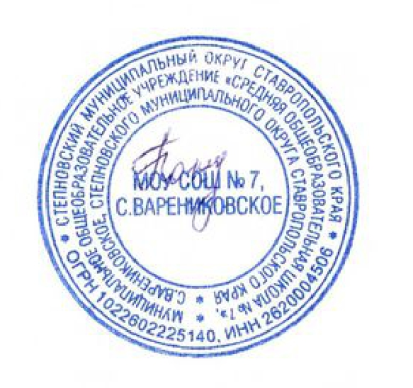 Зам. директора по УВР__________Л.А.Дьякова«____» _________ 2021 гУтверждаюИ.о.директора МОУ СОШ № 7_______Н.Ю.Гончаренкоот   01.09.2021     № 1                   М.П.  